.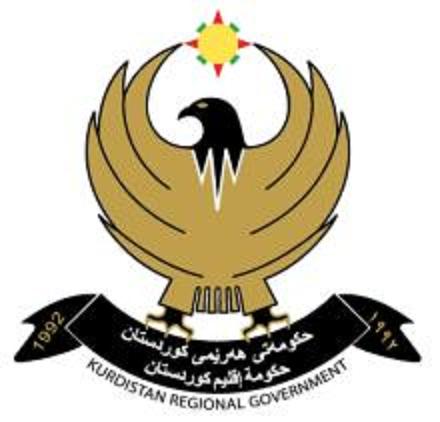 بلَاوكراوةى هيَما وديار كراوة بازرطانيةكان                                              نشرة العلامات والبيانات التجاريةبلاَوكراوةي ذمارة (83) هةشتارقمالنشرة (83)الثالثة و ثمانونبڵاوکراوەى يةكةم لە رێکەوتی 1/11/2018النشرة الاول بتاریخ 1/11/2018(ساڵی 00 - 2018)(السنة 00 - 2018)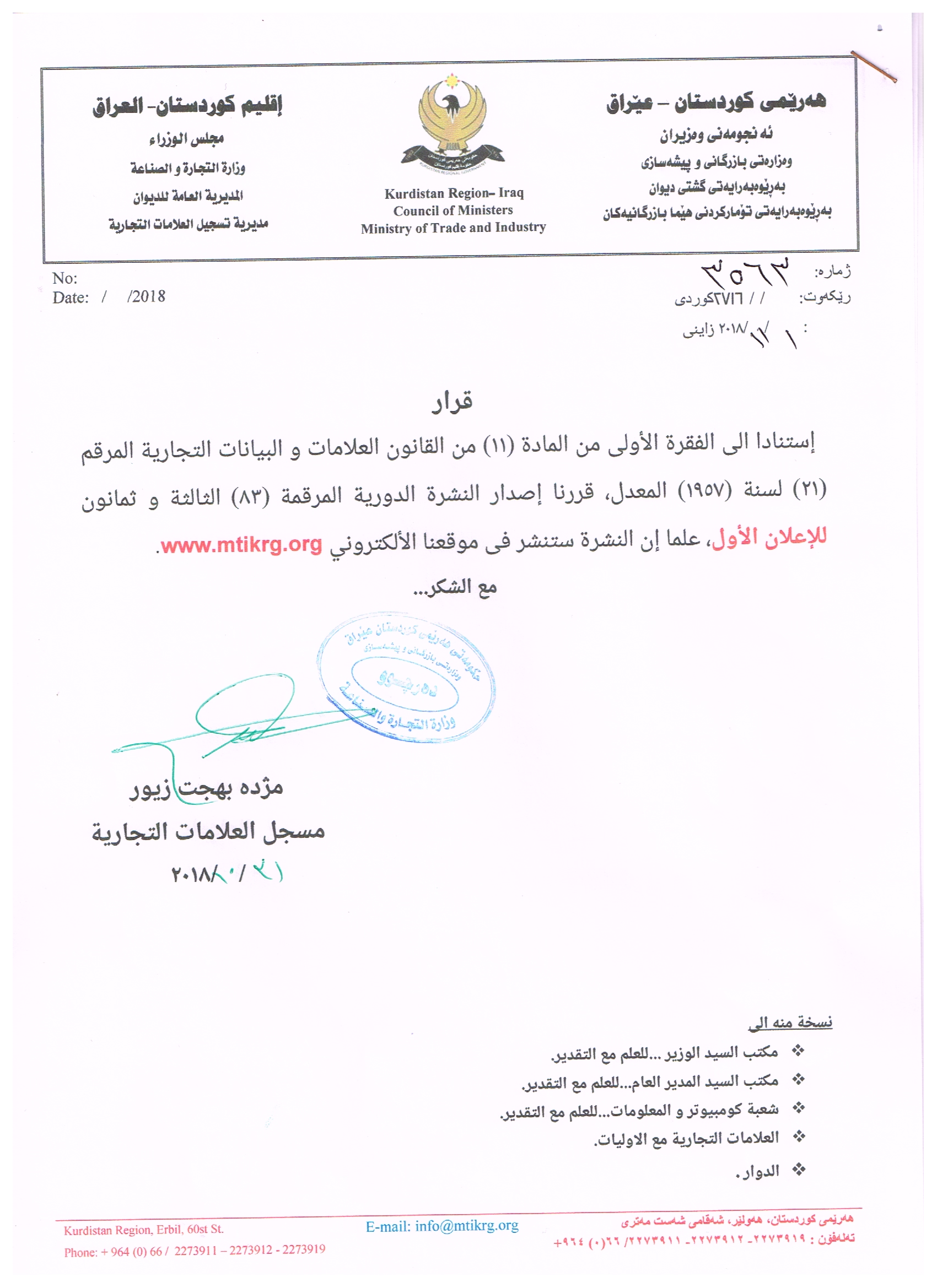 بلاوكراوةي ذمارة ( 83) لة ريَكةوتي  1 /  11/2018 دةرضووة و ئةم هيَمايانة بؤ جاري يةكةم بلَاودةكريَنةوةفهرست النشرة رقم (83) في 1 /  11 / 2018تتضمن العلامات التي تنشر للمرة الاولىالعلامات المعدلة منشورة في نشرات السابقة//عادة نشر العلامة بالرقم (78) في نشرة (83)وقد تم التعديل على العلامة التجارية (زيادة الاصناف )لمدة شهر واحد قابل لاعتراضدووبارة بلاوكردنةوةي هيَماي ذمارة (78) لة بلاوكراوةي (83)(زياد كردني ثولين) بۆ ماوەى یەک مانگ شایەنى پەڵپەرِاطةياندنى ذمارة (83)رقم الاعلان(83)خاوةنى هيَما :- سالار سعيد خوامراد0ناونيشان خاوةنى هيَما :-هةولير- شورشناوى هيَماوثؤلَي بةرهةم :-(سايبان)– (19ب)0ريَكةوتو ذمارةى ثيَشكةش كردنى داواكارى:- (4145) لة 27/8/2018000000000000000000000000000مالك العلامة :- سالار سعيد خوامراد 0العنوان الكامل لمالك العلامة :-اربيل- شورش0اسمالعلامةوصنفها :-(سايبان)– (19ب)0تاريخ ورقم تقديم الطلب :- (4145) 27/8/2018أعادة نشر العلامة بالرقم (77) في نشرة (83)وقد تم التعديل على العلامة التجارية (زيادة الاصناف ) لمدة شهر واحد قابل للاعتراضدووبارة بلاوكردنةوةي هيَماي ذمارة (77) لة بلاوكراوةي (83)(زياد كردني ثولين) بۆ ماوەى یەک مانگ شایەنى پەڵپەرِاطةياندنى ذمارة (83)رقم الاعلان(83)خاوةنى هيَما :-  كؤمثانياي: رؤذة رسول شريفناونيشان خاوةنى هيَما :-رانية- كيوة رِةشناوى هيَماوثؤلَي بةرهةم :-(دوسي dosi)– (29-30)0ريَكةوتو ذمارةى ثيَشكةش كردنى داواكارى:- (4002) لة 27/11/2017000000000000000000000000000مالك العلامة :- شركة : رؤذة رسول شريفالعنوان الكامل لمالك العلامة :-رانية كيوة رةش0اسمالعلامةوصنفها :-(دوسي dosi)– (29-30)0تاريخ ورقم تقديم الطلب :- (4002) 27/11/2017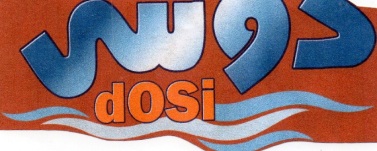 أعادة نشر العلامة بالرقم (61) في نشرة (83)وقد تم التعديل على العلامة التجارية (زيادة الاصناف ) لمدة شهر واحد قابل للاعتراضدووبارة بلاوكردنةوةي هيَماي ذمارة (61) لة بلاوكراوةي (83)(زياد كردني ثولين) بۆ ماوەى یەک مانگ شایەنى پەڵپەرِاطةياندنى ذمارة (83)رقم الاعلان(83)خاوةنى هيَما :- بازرطان : سلام احمد غفورناونيشان خاوةنى هيَما :-هةوليَر- ناوضةي ثيشةسازي باشوورناوى هيَماوثؤلَي بةرهةم :-(AB-A)– (3)0ريَكةوتو ذمارةى ثيَشكةش كردنى داواكارى:- (2006) لة 24/8/2015000000000000000000000000000مالك العلامة :- التاجر:سلام احمد غفورالعنوان الكامل لمالك العلامة :-اربيل- منطقة الصناعية الجنوبيةاسمالعلامةوصنفها :-(AB-A)– (3)0تاريخ ورقم تقديم الطلب :- (2006) 24/8/2015أعادة نشر العلامة بالرقم (77) في نشرة (83)وقد تم التعديل على العلامة التجارية (زيادة الاصناف ) لمدة شهر واحد قابل للاعتراضدووبارة بلاوكردنةوةي هيَماي ذمارة (77) لة بلاوكراوةي (83)(زياد كردني ثولين) بۆ ماوەى یەک مانگ شایەنى پەڵپەرِاطةياندنى ذمارة (83)رقم الاعلان(83)خاوةنى هيَما :-  كؤمثانياي: رؤذة رسول شريفناونيشان خاوةنى هيَما :- رانية- كيوة رِةشناوى هيَماوثؤلَي بةرهةم :-(دوستي dosti)– (29-30)0ريَكةوتو ذمارةى ثيَشكةش كردنى داواكارى:- (3994) لة 5/12/2017000000000000000000000000000مالك العلامة :- شركة : رؤذة رسول شريفالعنوان الكامل لمالك العلامة :- رانية كيوة رةش 0اسمالعلامةوصنفها :-(دوستي dosti)– (29-30)0تاريخ ورقم تقديم الطلب :- (3994) 5/12/2017	أعادة نشر العلامة بالرقم (37) في نشرة (83)وقد تم التعديل على العلامة التجارية نقل الملكيةللعلم فقطدووبارة بلاوكردنةوةي هيَماي ذمارة (37) لة بلاوكراوةي (83)(طواستنةوى خاوةنداريةتي )تةنها بؤ زانياريرِاطةياندنى ذمارة (83)رقم الاعلان(83)خاوةنى هيَما :- كؤمثانياي:(دوروين  بلاست) بؤ ثيشةسازي و بازرطاني هاوبةشيةتيناونيشان خاوةنى هيَما :-ناوضةيثيشةسازي دووةم / جادةى ذمارة 83230- 32شهيد كامل/ غازي عنتاب/ توركياناوى هيَماوثؤلَي بةرهةم :-(europex )– (17أ-19أ)0ريَكةوتو ذمارةى ثيَشكةش كردنى داواكارى:- (817) لة 7/8/2013000000000000000000000000000مالك العلامة :- شركة : ( دوروين  بلاست )للصناعة والتجارة المشتركةالعنوان الكامل لمالك العلامة :-المنطقة الصناعية الثانية / شارع رقم83230- 32شهيد كامل/ غازي عنتاب/ توركيااسمالعلامةوصنفها :-(europex)– (17أ-19أ)0تاريخ ورقم تقديم الطلب :- (817) 7 /8/2013			أعادة نشر العلامة بالرقم (37) في نشرة (83)وقد تم التعديل على العلامة التجارية (نقل ملكية)للعلم فقط دووبارة بلاوكردنةوةي هيَماي ذمارة (37) لة بلاوكراوةي (83)(طواستنةوى خاوةنداريةتي )تةنها بؤ زانياري رِاطةياندنى ذمارة (83)رقم الاعلان(83)خاوةنى هيَما :- كؤمثانياي:( دوروين  بلاست ) بؤ ثيشةسازي و بازرطاني هاوبةشيةتيناونيشان خاوةنى هيَما :-ناوضةيثيشةسازي دووةم / جادةى ذمارة 83230- 32شهيد كامل/ غازي عنتاب/ توركياناوى هيَماوثؤلَي بةرهةم :-(NATUREL PEN )– (17أ-19أ)0ريَكةوتو ذمارةى ثيَشكةش كردنى داواكارى:- (816) لة 7/8/2013000000000000000000000000000مالك العلامة :- شركة : ( دوروين  بلاست )للصناعة والتجارة المشتركةالعنوان الكامل لمالك العلامة :-المنطقة الصناعية الثانية / شارع رقم83230- 32شهيد كامل/ غازي عنتاب/ توركيااسمالعلامةوصنفها :-(NATUREL PEN)– (17أ-19أ)0تاريخ ورقم تقديم الطلب :- (816) 7 /8/2013	أعادة نشر العلامة بالرقم (37) في نشرة (83)وقد تم التعديل على العلامة التجارية (نقل ملكية)للعلم فقطدووبارة بلاوكردنةوةي هيَماي ذمارة (37) لة بلاوكراوةي (83)(طواستنةوى خاوةنداريةتي )تةنها بؤ زانياريرِاطةياندنى ذمارة (83)رقم الاعلان(83)خاوةنى هيَما :- كؤمثانياي:( دوروين  بلاست ) بؤ ثيشةسازي و بازرطاني هاوبةشيةتيناونيشان خاوةنى هيَما :-ناوضةيثيشةسازي دووةم / جادةى ذمارة 83230- 32شهيد كامل/ غازي عنتاب/ توركياناوى هيَماوثؤلَي بةرهةم :-(Istanbul pvc)– (17أ)0ريَكةوتو ذمارةى ثيَشكةش كردنى داواكارى:- (815) لة 7/8/2013000000000000000000000000000مالك العلامة :- شركة : ( دوروين  بلاست )للصناعة والتجارة المشتركةالعنوان الكامل لمالك العلامة :-المنطقة الصناعية الثانية / شارع رقم83230- 32شهيد كامل/ غازي عنتاب/ توركيااسمالعلامةوصنفها :-(Istanbul pvc)– (17أ)0تاريخ ورقم تقديم الطلب :- (815) 7 /8/2013أعادة نشر العلامة بالرقم (37) في نشرة (83)وقد تم التعديل على العلامة التجارية (نقل ملكية)للعلم فقطدووبارة بلاوكردنةوةي هيَماي ذمارة (37) لة بلاوكراوةي (83)(طواستنةوى خاوةنداريةتي)  تةنها بؤ زانياريرِاطةياندنى ذمارة (83)رقم الاعلان(83)خاوةنى هيَما :- كؤمثانياي:( دوروين  بلاست ) بؤ ثيشةسازي و بازرطاني هاوبةشيةتيناونيشان خاوةنى هيَما :-ناوضةيثيشةسازي دووةم / جادةى ذمارة 83230- 32شهيد كامل/ غازي عنتاب/ توركياناوى هيَماوثؤلَي بةرهةم :-(DOORWIN GOLD)– (17أ-19أ)0ريَكةوتو ذمارةى ثيَشكةش كردنى داواكارى:- (818) لة 7/8/2013000000000000000000000000000مالك العلامة :- شركة : ( دوروين  بلاست )للصناعة والتجارة المشتركةالعنوان الكامل لمالك العلامة :-المنطقة الصناعية الثانية / شارع رقم83230- 32شهيد كامل/ غازي عنتاب/ توركيااسمالعلامةوصنفها :-(DOORWIN GOLD)– (17أ-19أ)0تاريخ ورقم تقديم الطلب :- (818) 7 /8/2013عادة نشر العلامة بالرقم (32) في نشرة (83)وقد تم التعديل على العلامة التجارية (تغییر اسم صاحب العلامة) لمدة شهر واحددووبارة بلاوكردنةوةي هيَماي ذمارة (32) لة بلاوكراوةي (83)(طواستنةوى خاوةنداريةتي)  بۆ ماوەى یەک مانگرِاطةياندنى ذمارة (83)رقم الاعلان(83)خاوةنى هيَما :- كارطةي: هةوليَر بؤ دروست كردني ساردكةرةوةو بةفرطرناونيشان خاوةنى هيَما :-هةوليَر- ناوضةى ثيشةسازي باشور- نزيك كؤمثانياي 770ناوى هيَماوثؤلَي بةرهةم :-(iceberg)– (11ه)0ريَكةوتو ذمارةى ثيَشكةش كردنى داواكارى:- (378) لة 20/5/2013000000000000000000000000000مالك العلامة :- معمل :هةولير لصناعة ثلاجة والمجمدةالعنوان الكامل لمالك العلامة :-اربيل- تامنطقة الصناعة الجنوبية- قرب شركة 77اسمالعلامةوصنفها :-(iceberg)– (11ه)0تاريخ ورقم تقديم الطلب :- (378) في 20/5/2013أعادة نشر العلامة بالرقم (25) في نشرة (82)وقد تم التعديل على العلامة التجارية (تغير الاسم صاحب العلامة) لمدة شهر واحد قابل للاعتراضدووبارة بلاوكردنةوةي هيَماي ذمارة (25) لة بلاوكراوةي (82)(طؤريني ناوي خاوةن هيَما )  بۆ ماوەى یەک مانگ شایەنى پەڵپەرِاطةياندنى ذمارة (83)رقم الاعلان(83)خاوةنى هيَما :- بيترول اوفيسي انونيم سيركتي/رِةطةزي توركيناونيشان خاوةنى هيَما :-ايسكي بويو كديري جادسي , ذمارة 33/32 ماسلاك , شيشلي- استنبول – تركياناوى هيَماوثؤلَي بةرهةم :-(PO)– (4أ-ب-ج)0ريَكةوتو ذمارةى ثيَشكةش كردنى داواكارى:- (111) لة 000000000000000000000000000000000مالك العلامة :- بيترول اوفيسي انونيم سيركتي/رِةطةزي توركيالعنوان الكامل لمالك العلامة :-ايسكي بويو كديري جادسي , ذمارة 33/32 ماسلاك , شيشلي- استنبول – تركيااسمالعلامةوصنفها :-(PO)– (4أ-ب-ج)0تاريخ ورقم تقديم الطلب :- (111) في 0000		أعادة نشر العلامة بالرقم (34) في نشرة (83)وقد تم التعديل على العلامة التجارية (تغير الاسم صاحب العلامة) لمدة شهر واحد قابل للاعتراضدووبارة بلاوكردنةوةي هيَماي ذمارة (34) لة بلاوكراوةي (83)(طؤريني ناوي خاوةن هيَما ) بۆ ماوەى یەک مانگ شایەنى پەڵپە رِاطةياندنى ذمارة (83)رقم الاعلان(83)خاوةنى هيَما :- بيترول اوفيسي انونيم سيركتي/رِةطةزي توركيناونيشان خاوةنى هيَما :-ايسكي بويو كديري جادسي , ذمارة 33/32 ماسلاك , شيشلي- استنبول – تركياناوى هيَماوثؤلَي بةرهةم :-(ماكسيما ماكزيما maxima)– (4)0ريَكةوتو ذمارةى ثيَشكةش كردنى داواكارى:- (558) لة 14/4/2013000000000000000000000000000مالك العلامة :- بيترول اوفيسي انونيم سيركتي/رِةطةزي توركيالعنوان الكامل لمالك العلامة :-ايسكي بويو كديري جادسي , ذمارة 33/32 ماسلاك , شيشلي- استنبول – تركيااسمالعلامةوصنفها :-(ماكسيما ماكزيما maxima)– (4)0تاريخ ورقم تقديم الطلب :- (558) في 14/4/2013				أعادة نشر العلامة بالرقم (34) في نشرة (83)وقد تم التعديل على العلامة التجارية (تغير الاسم صاحب العلامة) لمدة شهر واحد قابل للاعتراضدووبارة بلاوكردنةوةي هيَماي ذمارة (34) لة بلاوكراوةي (83)(طؤريني ناوي خاوةن هيَما ) بۆ ماوەى یەک مانگ شایەنى پەڵپە رِاطةياندنى ذمارة (83)رقم الاعلان(83)خاوةنى هيَما :- بيترول اوفيسي انونيم سيركتي/رِةطةزي توركيناونيشان خاوةنى هيَما :-ايسكي بويو كديري جادسي , ذمارة 33/32 ماسلاك , شيشلي- استنبول – تركياناوى هيَماوثؤلَي بةرهةم :-(PETROL OFISI بترول اوفيسيبيترول ئوفيسي)– (4)0ريَكةوتو ذمارةى ثيَشكةش كردنى داواكارى:- (560) لة 14/4/2013000000000000000000000000000مالك العلامة :- بيترول اوفيسي انونيم سيركتي/رِةطةزي توركيالعنوان الكامل لمالك العلامة :-ايسكي بويو كديري جادسي , ذمارة 33/32 ماسلاك , شيشلي- استنبول – تركيااسمالعلامةوصنفها :-(PETROL OFISI بترول اوفيسيبيترول ئوفيسي)– (4)0تاريخ ورقم تقديم الطلب :- (560) في 14/4/2013		أعادة نشر العلامة بالرقم (34) في نشرة (83)وقد تم التعديل على العلامة التجارية (تغير الاسم صاحب العلامة) لمدة شهر واحد قابل للاعتراضدووبارة بلاوكردنةوةي هيَماي ذمارة (34) لة بلاوكراوةي (83)(طؤريني ناوي خاوةن هيَما )  بۆ ماوەى یەک مانگ شایەنى پەڵپەرِاطةياندنى ذمارة (83)رقم الاعلان(83)خاوةنى هيَما :- بيترول اوفيسي انونيم سيركتي/رِةطةزي توركيناونيشان خاوةنى هيَما :-ايسكي بويو كديري جادسي , ذمارة 33/32 ماسلاك , شيشلي- استنبول – تركياناوى هيَماوثؤلَي بةرهةم :-(MAXIMUS ماكسيموس ماكزيموس)– (4)0ريَكةوتو ذمارةى ثيَشكةش كردنى داواكارى:- (559) لة 14/4/2013000000000000000000000000000مالك العلامة :- بيترول اوفيسي انونيم سيركتي/رِةطةزي توركيالعنوان الكامل لمالك العلامة :-ايسكي بويو كديري جادسي , ذمارة 33/32 ماسلاك , شيشلي- استنبول – تركيااسمالعلامةوصنفها :-(MAXIMUS ماكسيموس ماكزيموس)– (4)0تاريخ ورقم تقديم الطلب :- (559) في 14/4/2013		أعادة نشر العلامة بالرقم (36) في نشرة (83)وقد تم التعديل علىتغير العنوان صاحب العلامة التجارية قابل للاعتراض لمدة شهر واحد قابل للاعتراضدووبارة بلاوكردنةوةي هيَماي ذمارة (36) لة بلاوكراوةي (83) بة طؤرِني ناونيشاني خاوةن هيَما بازرطاني بۆ ماوەى یەک مانگ شایەنى پەڵپەرِاطةياندنى ذمارة (83)رقم الاعلان(83)خاوةنى هيَما :- ايتيك جيايم سانايي في تيكاريت ليمتد سيركتي/ رِةطةزي توركيناونيشان خاوةنى هيَما :-ميشروتييت ماهاليسي, هاجيمنسور سوكاك , نو 87 كات:2 شيشلي- استنبول - توركياناوى هيَماوثؤلَي بةرهةم :-( Vitrin v)– (25)0ريَكةوتو ذمارةى ثيَشكةش كردنى داواكارى:- (744) لة 17/7/2013000000000000000000000000000مالك العلامة :- ايتيك جيايم سانايي في تيكاريت ليمتد سيركتي/ الجنسية التركيةالعنوان الكامل لمالك العلامة :-ميشروتييت ماهاليسي, هاجيمنسور سوكاك , نو 87 كات:2 شيشلي- استنبول - توركيااسمالعلامةوصنفها :-(Vitrin v)– (25)0تاريخ ورقم تقديم الطلب :- (744) في 17/7/2013أعادة نشر العلامة بالرقم (79) في نشرة (83)وقد تم التعديل على تصحیح اسم صاحب العلامة التجارية دووبارة بلاوكردنةوةي هيَماي ذمارة (79) لة بلاوكراوةي (83) بة چاککردنەوەى هەڵەى چاپ ناوي خاوەن هێما رِاطةياندنى ذمارة (83)رقم الاعلان(83)خاوةنى هيَما :- Continental Reifen Deutschland GmbH/ رِةطةزي ئةلَمانيناونيشان خاوةنى هيَما :-Vahrenwalder Str .9 30165 Hannover GERMANYناوى هيَماوثؤلَي بةرهةم :-(Continental)– (7أ-ب-ج- 9أ-ب-ج-د-ه-و-ز-ح-12أ-ب- 17أ-ب-ج-د-37أ-ب-ج)0ريَكةوتو ذمارةى ثيَشكةش كردنى داواكارى:- (4246) لة 19/1/2018000000000000000000000000000مالك العلامة :- Continental Reifen Deutschland GmbH/ الجنسية المانيةالعنوان الكامل لمالك العلامة :-ميشروتييت ماهاليسي, هاجيمنسور سوكاك , نو 87 كات:2 شيشلي- استنبول - توركيااسمالعلامةوصنفها :-(Continental)– (7أ-ب-ج- 9أ-ب-ج-د-ه-و-ز-ح-12أ-ب- 17أ-ب-ج-د-37أ-ب-ج)0تاريخ ورقم تقديم الطلب :- (4246) في 19/1/2018				أعادة نشر العلامة بالرقم (82) في نشرة (83)وقد تم التعديل على تصحیح العنوان والاسم العلامة التجارية دووبارة بلاوكردنةوةي هيَماي ذمارة (82) لة بلاوكراوةي (83) بة چاککردنەوەى هەڵەى چاپ  ناونيشان و ناوي هيَما بازرطاني رِاطةياندنى ذمارة (83)رقم الاعلان(83)خاوةنى هيَما :- ABS ALCI VE BLOK SANAYI ANONim SiRKETi/ رِةطةزي توركيناونيشان خاوةنى هيَما :Libadiy Cad , Goztepe Soyak Sitesi . 15 Blok Daire : 281-283 , Kucukcamlica Istanbul/ Turkiyeناوى هيَماوثؤلَي بةرهةم :-(ABS)– (19أ)0ريَكةوتو ذمارةى ثيَشكةش كردنى داواكارى:- (4578) لة 24/7/2018000000000000000000000000000مالك العلامة :- ABS ALCI VE BLOK SANAYI ANONim SiRKET/ الجنسية التركيةالعنوان الكامل لمالك العلامة :-Libadiy Cad , Goztepe Soyak Sitesi . 15 Blok Daire : 281-283 , Kucukcamlica Istanbul/ Turkiyeاسمالعلامةوصنفها :-(ABS)– (19أ)0تاريخ ورقم تقديم الطلب :- (4578) في 24/7/2018العلامات المنشورة في نشرة  (83)فةهرةستىبلاوكراوةي ذمارة ( 83) لة ريَكةوتي 1 / 11/2018 دةرضووة و ئةم هيَمايانة بؤ جاري يةكةم بلَاودةكريَنةوةراطةياندنى ذمارة (83)رقم الاعلان(83)خاوةنى هيَما :- كؤمثانياي: الوزيربؤ دروست كردني ثاككرةوة/ سنوردارناونيشان خاوةنى هيَما :-هةوليَر- رِيَطاي طويَرناوى هيَماوثؤلَي بةرهةم:-(smiley) (3أ-ب)0ريَكةوتو ذمارةى ثيَشكةش كردنى داواكارى:- (4710) له 26/8/2018000000000000000000000000000مالك العلامة :- شركة: الوزير لصناعة المنظفات/ المحدودةالعنوان الكامل لمالك العلامة-  اربيل- طريق كويراسم العلامةوصنفها :-(smiley)– (3أ-ب)0تاريخ ورقم تقديم الطلب :- (4710) له 26/8/2018	راطةياندنى ذمارة (83)رقم الاعلان(83)خاوةنى هيَما :- كؤمثانياي: الوزيربؤ دروست كردني ثاككرةوة/ سنوردارناونيشان خاوةنى هيَما :-هةوليَر- رِيَطاي طويَرناوى هيَماوثؤلَي بةرهةم:-(Axion) (3أ-ب)0ريَكةوتو ذمارةى ثيَشكةش كردنى داواكارى:- (4711) له 2/9/2018000000000000000000000000000مالك العلامة :- شركة: الوزير لصناعة المنظفات/ المحدودةالعنوان الكامل لمالك العلامة-  اربيل- طريق كويراسم العلامةوصنفها :-(Axion)– (3أ-ب)0تاريخ ورقم تقديم الطلب :- (4711) له 2/9/2018راطةياندنى ذمارة (83)رقم الاعلان(83)خاوةنى هيَما :- كؤمثانياي: الوزيربؤ دروست كردني ثاككرةوة/ سنوردارناونيشان خاوةنى هيَما :-هةوليَر- رِيَطاي طويَرناوى هيَماوثؤلَي بةرهةم:-(KLIN) (3أ-ب)0ريَكةوتو ذمارةى ثيَشكةش كردنى داواكارى:- (4712) له 2/9/2018000000000000000000000000000مالك العلامة :- شركة: الوزير لصناعة المنظفات/ المحدودةالعنوان الكامل لمالك العلامة-  اربيل- طريق كويراسم العلامةوصنفها :-(KLIN)– (3أ-ب)0تاريخ ورقم تقديم الطلب :- (4712) له 2/9/2018راطةياندنى ذمارة (83)رقم الاعلان(83)خاوةنى هيَما :- كؤمثانياي: الوزيربؤ دروست كردني ثاككرةوة/ سنوردارناونيشان خاوةنى هيَما :-هةوليَر- رِيَطاي طويَرناوى هيَماوثؤلَي بةرهةم:-(Lix) (3أ-ب)0ريَكةوتو ذمارةى ثيَشكةش كردنى داواكارى:- (4713) له 26/8/2018000000000000000000000000000مالك العلامة :- شركة: الوزير لصناعة المنظفات/ المحدودةالعنوان الكامل لمالك العلامة-  اربيل- طريق كويراسم العلامةوصنفها :-(Lix)– (3أ-ب)0تاريخ ورقم تقديم الطلب :- (4713) له 26/8/2018راطةياندنى ذمارة (83)رقم الاعلان(83)خاوةنى هيَما :- كؤمثانياي: الوزيربؤ دروست كردني ثاككرةوة/ سنوردارناونيشان خاوةنى هيَما :-هةوليَر- رِيَطاي طويَرناوى هيَماوثؤلَي بةرهةم:-(اكستر) (3أ-ب)0ريَكةوتو ذمارةى ثيَشكةش كردنى داواكارى:- (4714) له 26/8/2018000000000000000000000000000مالك العلامة :- شركة: الوزير لصناعة المنظفات/ المحدودةالعنوان الكامل لمالك العلامة-  اربيل- طريق كويراسم العلامةوصنفها :-(اكستر)– (3أ-ب)0تاريخ ورقم تقديم الطلب :- (4714) له 26/8/2018راطةياندنى ذمارة (83)رقم الاعلان(83)خاوةنى هيَما :- كؤمثانياي: الوزيربؤ دروست كردني ثاككرةوة/ سنوردارناونيشان خاوةنى هيَما :-هةوليَر- رِيَطاي طويَرناوى هيَماوثؤلَي بةرهةم:-(Ecos) (3أ-ب)0ريَكةوتو ذمارةى ثيَشكةش كردنى داواكارى:- (4715) له 26/8/2018000000000000000000000000000مالك العلامة :- شركة: الوزير لصناعة المنظفات/ المحدودةالعنوان الكامل لمالك العلامة-  اربيل- طريق كويراسم العلامةوصنفها :-(Ecos)– (3أ-ب)0تاريخ ورقم تقديم الطلب :- (4715) له 26/8/2018	راطةياندنى ذمارة (83)رقم الاعلان(83)خاوةنى هيَما :- كؤمثانياي: الوزيربؤ دروست كردني ثاككرةوة/ سنوردارناونيشان خاوةنى هيَما :-هةوليَر- رِيَطاي طويَرناوى هيَماوثؤلَي بةرهةم:-(Rin) (3أ-ب)0ريَكةوتو ذمارةى ثيَشكةش كردنى داواكارى:- (4716) له 26/8/2018000000000000000000000000000مالك العلامة :- شركة: الوزير لصناعة المنظفات/ المحدودةالعنوان الكامل لمالك العلامة-  اربيل- طريق كويراسم العلامةوصنفها :-(Rin)– (3أ-ب)0تاريخ ورقم تقديم الطلب :- (4716) له 26/8/2018	راطةياندنى ذمارة (83)رقم الاعلان(83)خاوةنى هيَما :- Beiersdorf AG/ رِةطةزي ئةلمانيناونيشان خاوةنى هيَما :-Unnastrasse 48.20253Hamburg Germanyناوى هيَماوثؤلَي بةرهةم:-(LABELLO) (3ج)0ريَكةوتو ذمارةى ثيَشكةش كردنى داواكارى:- (4717) له 5/9/2018000000000000000000000000000مالك العلامة :- Beiersdorf AG/ الجنسية الالمانيةالعنوان الكامل لمالك العلامة-  Unnastrasse 48.20253Hamburg Germanyاسم العلامةوصنفها :- (LABELLO)–(3ج)0تاريخ ورقم تقديم الطلب :- (4717) له 5/9/2018	راطةياندنى ذمارة (83)رقم الاعلان(83)خاوةنى هيَما :- Beiersdorf AG/ رِةطةزي ئةلمانيناونيشان خاوةنى هيَما :-Unnastrasse 48.20253Hamburg Germanyناوى هيَماوثؤلَي بةرهةم:-(8*4) (3أ-ج)0ريَكةوتو ذمارةى ثيَشكةش كردنى داواكارى:- (4718) له 5/9/2018000000000000000000000000000مالك العلامة :- Beiersdorf AG/ الجنسية المانيةالعنوان الكامل لمالك العلامة-  Unnastrasse 48.20253Hamburg Germanyاسم العلامةوصنفها :- (8X4)–(3أ-ج)0تاريخ ورقم تقديم الطلب :- (4718) له 5/9/2018راطةياندنى ذمارة (83)رقم الاعلان(83)خاوةنى هيَما :- Beiersdorf AG/ رِةطةزي ئةلمانيناونيشان خاوةنى هيَما :-Unnastrasse 48.20253Hamburg Germanyناوى هيَماوثؤلَي بةرهةم:-(8X4) (3أ-ج)0ريَكةوتو ذمارةى ثيَشكةش كردنى داواكارى:- (4719) له 5/9/2018000000000000000000000000000مالك العلامة :- Beiersdorf AG/ الجنسية الالمانيةالعنوان الكامل لمالك العلامة-  Unnastrasse 48.20253Hamburg Germanyاسم العلامةوصنفها :- (8X4)–(3أ-ج)0تاريخ ورقم تقديم الطلب :- (4719) له 5/9/2018راطةياندنى ذمارة (83)رقم الاعلان(83)خاوةنى هيَما :- CONG TY CO PHAN SUA VITE NAM (VINA MILK) VETNAM STOCK COMPANY – DAIRY PRODUCTS JOINT/ رِةطةزي ظيتنامناونيشان خاوةنى هيَما :-10 Tan Trao Tan Phu Ward . District 7. Ho Chi Minh City. Vetnamناوى هيَماوثؤلَي بةرهةم:-(ALPHA) (29ه)0ريَكةوتو ذمارةى ثيَشكةش كردنى داواكارى:- (4720) له 10/9/2018000000000000000000000000000مالك العلامة :- CONG TY CO PHAN SUA VITE NAM (VINA MILK) VETNAM STOCK COMPANY – DAIRY PRODUCTS JOINT/ الجنسية فيتنامالعنوان الكامل لمالك العلامة-  10 Tan Trao Tan Phu Ward . District 7. Ho Chi Minh City. Vetnamاسم العلامةوصنفها :-(ALPHA)–(29ه).تاريخ ورقم تقديم الطلب :- (4720) له 10/9/2018راطةياندنى ذمارة (83)رقم الاعلان(83)خاوةنى هيَما :- CONG TY CO PHAN SUA VITE NAM (VINA MILK) VETNAM STOCK COMPANY – DAIRY PRODUCTS JOINT/ رِةطةزي ظيتنامناونيشان خاوةنى هيَما :-10 Tan Trao Tan Phu Ward . District 7. Ho Chi Minh City. Vetnamناوى هيَماوثؤلَي بةرهةم:-(Southern Star) (29ه)0ريَكةوتو ذمارةى ثيَشكةش كردنى داواكارى:- (4721) له 10/9/2018000000000000000000000000000مالك العلامة :- CONG TY CO PHAN SUA VITE NAM (VINA MILK) VETNAM STOCK COMPANY – DAIRY PRODUCTS JOINT/ الجنسية فيتنامالعنوان الكامل لمالك العلامة-  10 Tan Trao Tan Phu Ward . District 7. Ho Chi Minh City. Vetnamاسم العلامةوصنفها :-(Southern Star)– (29ه).تاريخ ورقم تقديم الطلب :- (4721) له 10/9/2018راطةياندنى ذمارة (83)رقم الاعلان(83)خاوةنى هيَما :- SAINT GOBAIN WEBER/ رِةطةزي فةرةنسيناونيشان خاوةنى هيَما :-Rue Brie 77170 SERVON. FRANCEناوى هيَماوثؤلَي بةرهةم:-(شكل) (1أ-2أ-ب-ج-3ب-17ب-19أ-ب-41أ-ب-ج-د-37أ-ب)0ريَكةوتو ذمارةى ثيَشكةش كردنى داواكارى:- (4722) له 5/9/2018000000000000000000000000000مالك العلامة :- SAINT GOBAIN WEBER/ الجنسية فرنسيةالعنوان الكامل لمالك العلامة-  Rue Brie 77170 SERVON. FRANCEاسم العلامةوصنفها:-(شكل) (1أ-2أ-ب-ج-3ب-17ب-19أ-ب-41أ-ب-ج-د-37أ-ب)0تاريخ ورقم تقديم الطلب :- (4722) له 5/9/2018	راطةياندنى ذمارة (83)رقم الاعلان(83)خاوةنى هيَما :- كؤمثانياي: دلير محمد خضر بؤ بازرطاني طشتي و هيَناني و بردني و دروست كردني دةرطاو ثةنجةرةي ئةلةمنيوم و ثلاستيكيناونيشان خاوةنى هيَما :-عيراق-اربيل- 100م تةنيشت طمركناوى هيَماوثؤلَي بةرهةم:-(ATAS ALUMINYUM ويَنة) (6أ-ل-ه)0ريَكةوتو ذمارةى ثيَشكةش كردنى داواكارى:- (4724) له 4/9/2018000000000000000000000000000مالك العلامة :- شركة : دلير محمد خضر للتجارة العامة والاستيراد والتصدير وصناعة الابواب والشبابيك بلاستيكيةالعنوان الكامل لمالك العلامة-  العراق – اربيل- 100م- قرب كمركاسم العلامةوصنفها :-(ATAS ALUMINYUM شكل)– (6أ-ل-ه)0تاريخ ورقم تقديم الطلب :- (4724) له 4/9/2018	راطةياندنى ذمارة (83)رقم الاعلان(83)خاوةنى هيَما :- كؤمثانياي: دلير محمد خضر بؤ بازرطاني طشتي و هيَناني و بردني و دروست كردني دةرطاو ثةنجةرةي ئةلةمنيوم و ثلاستيكيناونيشان خاوةنى هيَما :-عيراق-اربيل- 100م تةنيشت طمركناوى هيَماوثؤلَي بةرهةم:-(ASIST ALUMINYUM ويَنة) (6أ-ل-ه)0ريَكةوتو ذمارةى ثيَشكةش كردنى داواكارى:- (4725) له 4/9/2018000000000000000000000000000مالك العلامة :- شركة : دلير محمد خضر للتجارة العامة والاستيراد والتصدير وصناعة الابواب والشبابيك بلاستيكيةالعنوان الكامل لمالك العلامة-  العراق – اربيل- 100م- قرب كمركاسم العلامةوصنفها :-(ASIST ALUMINYUM شكل)– (6أ-ل-ه)0تاريخ ورقم تقديم الطلب :- (4725) له 4/9/2018	راطةياندنى ذمارة (83)رقم الاعلان(83)خاوةنى هيَما :- كارطةي: (كةلار) بؤ بةرهةم هيَناني خواردنةوة طازيكان و ئاوي كانزاييناونيشان خاوةنى هيَما :-سليَماني / كةلارناوى هيَماوثؤلَي بةرهةم:-(Zagros Extra) (32ب)0ريَكةوتو ذمارةى ثيَشكةش كردنى داواكارى:- (4726) له 5/9/2018000000000000000000000000000مالك العلامة :- معمل (كلار) للانتاج المشروبات غازية ومياه المعدنيةالعنوان الكامل لمالك العلامة-  سليمانية- كلاراسم العلامةوصنفها :-(Zagros Extra)– (32ب)0تاريخ ورقم تقديم الطلب :- (4726) له 5/9/2018راطةياندنى ذمارة (83)رقم الاعلان(83)خاوةنى هيَما :- كؤمثانياي: كلارا انور بؤ بازرطاني طشتي/ هيَنان و هاوردة/ سنوردارناونيشان خاوةنى هيَما :-عيراق-دهؤك- سميل – كؤمةلَطاي خانكناوى هيَماوثؤلَي بةرهةم:-(PRIMALAC) (5ب)0ريَكةوتو ذمارةى ثيَشكةش كردنى داواكارى:- (4727) له 9/9/2018000000000000000000000000000مالك العلامة :- شركة : كلار انور للتجارة العامة/ تصدير والاستيراد المحدودةالعنوان الكامل لمالك العلامة-  العراق- دهؤك- سميل- مجمع خانكاسم العلامةوصنفها :-(PRIMALAC)– (5ب)0تاريخ ورقم تقديم الطلب :- (4727) له 9/9/2018	راطةياندنى ذمارة (83)رقم الاعلان(83)خاوةنى هيَما :- كارطةي: (كةلار) بؤ بةرهةم هيَناني خواردنةوة طازيكان و ئاوي كانزاييناونيشان خاوةنى هيَما :-سليَماني / كةلارناوى هيَماوثؤلَي بةرهةم:-(زاطروس ديوة zagros dewe) (32ب)0ريَكةوتو ذمارةى ثيَشكةش كردنى داواكارى:- (4728) له 5/9/2018000000000000000000000000000مالك العلامة :- معمل (كلار) للانتاج المشروبات غازية ومياه المعدنيةالعنوان الكامل لمالك العلامة-  سليمانية- كلاراسم العلامةوصنفها :-(زاطروس ديوة zagros dewe)– (32ب)0تاريخ ورقم تقديم الطلب :- (4728) له 5/9/2018راطةياندنى ذمارة (83)رقم الاعلان(83)خاوةنى هيَما :- كؤمثانياي: بةرضةلان بؤ بةليَندةرايةتي طشتي/ سنوردارناونيشان خاوةنى هيَما :-هةوليَر- شاري ايتالي 2- خانووي ذمارة 1438ناوى هيَماوثؤلَي بةرهةم:-(Alcohol Ether Mixture  الكحول اثر ميكس) (1-2-4-3أ-ب-19أ-39أ-ب-35)0ريَكةوتو ذمارةى ثيَشكةش كردنى داواكارى:- (4729) له 29/8/2018000000000000000000000000000مالك العلامة :- شركة: برجلان للمقاولات العامة / المحدودةالعنوان الكامل لمالك العلامة-  اربيل- قرية ايطالية 2- رقم الدار 1438اسم العلامةوصنفها :-(Alcohol Ether Mixture  الكحول اثر ميكس)– (1-2-4-3أ-ب-19أ-39أ-ب-35)0تاريخ ورقم تقديم الطلب :- (4729) له 29/8/2018راطةياندنى ذمارة (83)رقم الاعلان(83)خاوةنى هيَما :- كؤمثانياي: بةرضةلان بؤ بةليَندةرايةتي طشتي/ سنوردارناونيشان خاوةنى هيَما :-هةوليَر- شاري ايتالي 2- خانووي ذمارة 1438ناوى هيَماوثؤلَي بةرهةم:-(ريفورميت Reformate) (1-2-4-3أ-ب-19أ-39أ-ب-35)0ريَكةوتو ذمارةى ثيَشكةش كردنى داواكارى:- (4730) له 29/8/2018000000000000000000000000000مالك العلامة :- شركة: برجلان للمقاولات العامة / المحدودةالعنوان الكامل لمالك العلامة-  اربيل- قرية ايطالية 2- رقم الدار 1438اسم العلامةوصنفها :-(ريفورميت Reformate)– (1-2-4-3أ-ب-19أ-39أ-ب-35)0تاريخ ورقم تقديم الطلب :- (4730) له 29/8/2018راطةياندنى ذمارة (83)رقم الاعلان(83)خاوةنى هيَما :- كؤمثانياي: بةرضةلان بؤ بةليَندةرايةتي طشتي/ سنوردارناونيشان خاوةنى هيَما :-هةوليَر- شاري ايتالي 2- خانووي ذمارة 1438ناوى هيَماوثؤلَي بةرهةم:-(Xylene  زايلين) (1-2-4-3أ-ب-19أ-39أ-ب-35)0ريَكةوتو ذمارةى ثيَشكةش كردنى داواكارى:- (4731) له 29/8/2018000000000000000000000000000مالك العلامة :- شركة: برجلان للمقاولات العامة / المحدودةالعنوان الكامل لمالك العلامة-  اربيل- قرية ايطالية 2- رقم الدار 1438اسم العلامةوصنفها :-(Xylene  زايلين)– (1-2-4-3أ-ب-19أ-39أ-ب-35)0تاريخ ورقم تقديم الطلب :- (4731) له 29/8/2018راطةياندنى ذمارة (83)رقم الاعلان(83)خاوةنى هيَما :- كؤمثانياي: بةرضةلان بؤ بةليَندةرايةتي طشتي/ سنوردارناونيشان خاوةنى هيَما :-هةوليَر- شاري ايتالي 2- خانووي ذمارة 1438ناوى هيَماوثؤلَي بةرهةم:-(سوَلظنت Solvent) (1-2-4-3أ-ب-19أ-39أ-ب-35)0ريَكةوتو ذمارةى ثيَشكةش كردنى داواكارى:- (4732) له 29/8/2018000000000000000000000000000مالك العلامة :- شركة: برجلان للمقاولات العامة / المحدودةالعنوان الكامل لمالك العلامة-  اربيل- قرية ايطالية 2- رقم الدار 1438اسم العلامةوصنفها :-(سوَلظنت Solvent)– (1-2-4-3أ-ب-19أ-39أ-ب-35)0تاريخ ورقم تقديم الطلب :- (4732) له 29/8/2018راطةياندنى ذمارة (83)رقم الاعلان(83)خاوةنى هيَما :- كؤمثانياي: بةرضةلان بؤ بةليَندةرايةتي طشتي/ سنوردارناونيشان خاوةنى هيَما :-هةوليَر- شاري ايتالي 2- خانووي ذمارة 1438ناوى هيَماوثؤلَي بةرهةم:-(متانول Methanol) (1-2-4-3أ-ب-19أ-39أ-ب-35)0ريَكةوتو ذمارةى ثيَشكةش كردنى داواكارى:- (4733) له 29/8/2018000000000000000000000000000مالك العلامة :- شركة: برجلان للمقاولات العامة / المحدودةالعنوان الكامل لمالك العلامة-  اربيل- قرية ايطالية 2- رقم الدار 1438اسم العلامةوصنفها :-(متانول Methanol)– (1-2-4-3أ-ب-19أ-39أ-ب-35)0تاريخ ورقم تقديم الطلب :- (4733) له 29/8/2018راطةياندنى ذمارة (83)رقم الاعلان(83)خاوةنى هيَما :- كارطةي: SEA GATE  بؤ لةكيس كردني تايتناونيشان خاوةنى هيَما :-هةوليَر- ناوضةى ثيشةسازيناوى هيَماوثؤلَي بةرهةم:-(الباشا Pasha لةطةلَ ويَنة) (3أ-ب-ج-د)0ريَكةوتو ذمارةى ثيَشكةش كردنى داواكارى:- (4734) له 5/9/2018000000000000000000000000000مالك العلامة :- معمل:SEA GATEلتعبئة التايتالعنوان الكامل لمالك العلامة-  اربيل- منطقة الصناعيةاسم العلامةوصنفها :-(الباشا Pasha مع الشكل)– (3أ-ب-ج-د)0تاريخ ورقم تقديم الطلب :- (4734) له 5/9/2018راطةياندنى ذمارة (83)رقم الاعلان(83)خاوةنى هيَما :- المستقلة للتبغ م.م.ج/ رِةطةزي ئيماراتيناونيشان خاوةنى هيَما :-مخزن رقم اف زد اس 1 بي بي 4 صندوق البريد 261031 جبل علي ,دبي دولة الامارات العربيةناوى هيَماوثؤلَي بةرهةم:-(BUSINESS ROYALSلةطةلِ ويَنة) (34أ-ب-ج-د-ه-و)0ريَكةوتو ذمارةى ثيَشكةش كردنى داواكارى:- (4735) له 5/9/2018000000000000000000000000000مالك العلامة :- المستقلة للتبغ م.م.ج/ الجنسية الاماراتيةالعنوان الكامل لمالك العلامة-  مخزن رقم اف زد اس 1 بي بي 4 صندوق البريد 261031 جبل علي ,دبي دولة الامارات العربيةاسم العلامةوصنفها :-(BUSINESS ROYALSمع الشكل)– (34أ-ب-ج-د-ه-و)0تاريخ ورقم تقديم الطلب :- (4735) له 5/9/2018راطةياندنى ذمارة (83)رقم الاعلان(83)خاوةنى هيَما :- Cosmetic Warriors Limited / رِةطةزي بةريتانيناونيشان خاوةنى هيَما :-29 High Street , Poole, Dorset BH 151 AB, United Kind gomناوى هيَماوثؤلَي بةرهةم:-(LUSH) (3أ-ب-ج-د-35أ-ب-ج)0ريَكةوتو ذمارةى ثيَشكةش كردنى داواكارى:- (4736) له 5/9/2018000000000000000000000000000مالك العلامة :- Cosmetic Warriors Limited/ الجنسية البريطانيةالعنوان الكامل لمالك العلامة-  29 High Street , Poole, Dorset BH 151 AB, United Kind gomاسم العلامةوصنفها :-(LUSH)– (3أ-ب-ج-د-35أ-ب-ج)0تاريخ ورقم تقديم الطلب :- (4736) له 5/9/2018راطةياندنى ذمارة (83)رقم الاعلان(83)خاوةنى هيَما :- Colgate – Palmolive Company/ رِةطةزي ئةمريكيناونيشان خاوةنى هيَما :-300 Park Avenue, New York, New york , 10022, U.S.Aناوى هيَماوثؤلَي بةرهةم:-(MAX FRESH) (3ب-د -21 ب-ج)0ريَكةوتو ذمارةى ثيَشكةش كردنى داواكارى:- (4737) له 5/9/2018000000000000000000000000000مالك العلامة :- Colgate – Palmolive Company/ الجنسية الامريكيةالعنوان الكامل لمالك العلامة-  300 Park Avenue, New York, New york , 10022, U.S.Aاسم العلامةوصنفها :-(MAX FRESH)– (3ب-د -21 ب-ج)0تاريخ ورقم تقديم الطلب :- (4737) له 5/9/2018راطةياندنى ذمارة (83)رقم الاعلان(83)خاوةنى هيَما :- LINA S DEVELOPMENT / رِةطةزي فةرةنسيناونيشان خاوةنى هيَما :-27 avenue Marceau 75116 Paris FARANCناوى هيَماوثؤلَي بةرهةم:-(LINA S) (42أ-ب)0ريَكةوتو ذمارةى ثيَشكةش كردنى داواكارى:- (4738) له 5/9/2018000000000000000000000000000مالك العلامة :- LINA S DEVELOPMENT/ الجنسية الفرنسيةالعنوان الكامل لمالك العلامة-  27 avenue Marceau 75116 Paris FARANCاسم العلامةوصنفها :-(LINA S)– (42أ-ب)0تاريخ ورقم تقديم الطلب :- (4738) له 5/9/2018راطةياندنى ذمارة (83)رقم الاعلان(83)خاوةنى هيَما :- كؤمثانياي: حياة الطبيعية بؤ ثةلةوةرة و بةرهةم هيناني ئاليك / سنور دارناونيشان خاوةنى هيَما :-هةوليَر- شةقامي شوَرش – نزيك كةنيسةس شوَرشناوى هيَماوثؤلَي بةرهةم:-(بيض فطور اليوم) (29د)0ريَكةوتو ذمارةى ثيَشكةش كردنى داواكارى:- (4739) له 27/8/2018000000000000000000000000000مالك العلامة :- شركة: حياة الطبيعية للدواجن وانتاج الاعلاف/ المحدودةالعنوان الكامل لمالك العلامة-  اربيل- شارع شورش- قرب كنيسة شورشاسم العلامةوصنفها :-(بيض فطور اليوم)– (29د)0تاريخ ورقم تقديم الطلب :- (4739) له 27/8/2018	راطةياندنى ذمارة (83)رقم الاعلان(83)خاوةنى هيَما :- كؤمثانياي: رؤيالَ كان بؤ دروست كردني قوتوي كانزايي/ سنوردارناونيشان خاوةنى هيَما :-سليَماني- كاني شةيتانناوى هيَماوثؤلَي بةرهةم:-(R  لةطةلَ ويَنة) (6ل-35)0ريَكةوتو ذمارةى ثيَشكةش كردنى داواكارى:- (4740) له 6/9/2018000000000000000000000000000مالك العلامة :- شركة: رويال كان لصناعة العلب المعدنية/ المحدودةالعنوان الكامل لمالك العلامة:- سليمانية- كاني شيتاناسم العلامةوصنفها :-(R  مع الشكل)– (6ل-35)0تاريخ ورقم تقديم الطلب :- (4740) له 6/9/2018راطةياندنى ذمارة (83)رقم الاعلان(83)خاوةنى هيَما :- بازرطان: أدهم اسماعيل عبد اللهناونيشان خاوةنى هيَما :-هةوليَر- شيخ اللهناوى هيَماوثؤلَي بةرهةم:-(سعد الدين SAADELDEEN لةطةلَ ويَنة) (30ه)0ريَكةوتو ذمارةى ثيَشكةش كردنى داواكارى:- (4741) له 9/9/2018000000000000000000000000000مالك العلامة :- التاجر: أدهم اسماعيل عبد اللهالعنوان الكامل لمالك العلامة-  اربيل- شيخ اللهاسم العلامةوصنفها :-(سعد الدين SAADELDEEN مع الشكل)– (30ه)0تاريخ ورقم تقديم الطلب :- (4741) له 9/9/2018راطةياندنى ذمارة (83)رقم الاعلان(83)خاوةنى هيَما :- بازرطان: حسن ياور بابكرناونيشان خاوةنى هيَما :-عيراق- هةوليَر- طةرةكي خانةقا نزيك ميداني ثاسكيلانناوى هيَماوثؤلَي بةرهةم:-(ZAHRA) (11ح-20أ-ب)0ريَكةوتو ذمارةى ثيَشكةش كردنى داواكارى:- (4742) له 18/9/2018000000000000000000000000000مالك العلامة :- التاجر:حسن ياور بابكرالعنوان الكامل لمالك العلامة-  العراق- اربيل- محلة خانقا – قرب سوق الدراجاتاسم العلامةوصنفها :-(ZAHRA)– (11ح-20أ-ب)0تاريخ ورقم تقديم الطلب :- (4742) له 18/9/2018راطةياندنى ذمارة (83)رقم الاعلان(83)خاوةنى هيَما :- بازرطان: حسن ياور بابكرناونيشان خاوةنى هيَما :-عيراق- هةوليَر- طةرةكي خانةقا نزيك ميداني ثاسكيلانناوى هيَماوثؤلَي بةرهةم:-(ORGNAL) (11ح-20أ-ب)0ريَكةوتو ذمارةى ثيَشكةش كردنى داواكارى:- (4743) له 18/9/2018000000000000000000000000000مالك العلامة :- التاجر:حسن ياور بابكرالعنوان الكامل لمالك العلامة-  العراق- اربيل- محلة خانقا – قرب سوق الدراجاتاسم العلامةوصنفها :-(ORGNAL)– (11ح-20أ-ب)0تاريخ ورقم تقديم الطلب :- (4743) له 18/9/2018راطةياندنى ذمارة (83)رقم الاعلان(83)خاوةنى هيَما :- بازرطان: حسن ياور بابكرناونيشان خاوةنى هيَما :-عيراق- هةوليَر- طةرةكي خانةقا نزيك ميداني ثاسكيلانناوى هيَماوثؤلَي بةرهةم:-(Reyhan) (11ح-20أ-ب)0ريَكةوتو ذمارةى ثيَشكةش كردنى داواكارى:- (4744) له 18/9/2018000000000000000000000000000مالك العلامة :- التاجر:حسن ياور بابكرالعنوان الكامل لمالك العلامة-  العراق- اربيل- محلة خانقا – قرب سوق الدراجاتاسم العلامةوصنفها :-(Reyhan)– (11ح-20أ-ب)0تاريخ ورقم تقديم الطلب :- (4744) له 18/9/2018راطةياندنى ذمارة (83)رقم الاعلان(83)خاوةنى هيَما :- كارطةي: خيرات الصادق بؤ بةرهةم هيَناني تةحين/ راشيناونيشان خاوةنى هيَما :-هةوليَر – رِيَطاي بحركةناوى هيَماوثؤلَي بةرهةم:-(الاصيل AL- ASEEL لةطةلَ ويَنة) (29ب-ز -31أ)0ريَكةوتو ذمارةى ثيَشكةش كردنى داواكارى:- (4745) له 17/9/2018000000000000000000000000000مالك العلامة :- معمل خيرات الصادق لأنتاج الطحينية/ الراشيالعنوان الكامل لمالك العلامة-  اربيل- طريق بحركةاسم العلامةوصنفها :-(الاصيل AL- ASEEL مع الشكل)– (29ب-ز -31أ)0تاريخ ورقم تقديم الطلب :- (4745) له 17/9/2018راطةياندنى ذمارة (83)رقم الاعلان(83)خاوةنى هيَما :- كارطةي: خيرات الصادق بؤ بةرهةم هيَناني تةحين/ راشيناونيشان خاوةنى هيَما :-هةوليَر – رِيَطاي بحركةناوى هيَماوثؤلَي بةرهةم:-(الصادق AL- SADIQ لةطةلَ ويَنة)(29ب-ز -31أ)0ريَكةوتو ذمارةى ثيَشكةش كردنى داواكارى:- (4746) له 17/9/2018000000000000000000000000000مالك العلامة :- معمل خيرات الصادق لأنتاج الطحينية/ الراشيالعنوان الكامل لمالك العلامة-  اربيل- طريق بحركةاسم العلامةوصنفها :-(الصادق AL- SADIQ لةطةلَ ويَنة)– (29ب-ز -31أ)0تاريخ ورقم تقديم الطلب :- (4746) له 17/9/2018راطةياندنى ذمارة (83)رقم الاعلان(83)خاوةنى هيَما :- كؤمثانياي: بةم/ بؤ ديكوراتي طشتي و كارةبايي و دابينكردن و داناني كاميِراي ضاوديَري / سنوردارناونيشان خاوةنى هيَما :-سليَماني- بازاري ئةديسؤنناوى هيَماوثؤلَي بةرهةم:-(بةم لايت/ BAM light/ لةطةلَ وينة) (11أ)0ريَكةوتو ذمارةى ثيَشكةش كردنى داواكارى:- (4747) له 18/9/2018000000000000000000000000000مالك العلامة :- شركة: بةم/ للديكورات العامة والتجارة العامة والكهربائيات والتجهيز ونصب كاميرات المراقبة/ المحدودةالعنوان الكامل لمالك العلامة-  السليمانية- سوق اديسوناسم العلامةوصنفها :-(بةم لايت/ BAM light/ مع الشكل)– (11أ)0تاريخ ورقم تقديم الطلب :- (4747) له 18/9/2018	راطةياندنى ذمارة (83)رقم الاعلان(83)خاوةنى هيَما :- كؤمثانياي: بةم/ بؤ ديكوراتي طشتي و كارةبايي و دابينكردن و داناني كاميِراي ضاوديَري / سنوردارناونيشان خاوةنى هيَما :-سليَماني- بازاري ئةديسؤنناوى هيَماوثؤلَي بةرهةم:-(MNAWAR / لةطةلَ وينة) (11أ)0ريَكةوتو ذمارةى ثيَشكةش كردنى داواكارى:- (4748) له 18/9/2018000000000000000000000000000مالك العلامة :- شركة: بةم/ للديكورات العامة والتجارة العامة والكهربائيات والتجهيز ونصب كاميرات المراقبة/ المحدودةالعنوان الكامل لمالك العلامة-  السليمانية- سوق اديسوناسم العلامةوصنفها :-(MNAWAR / مع الشكل)– (11أ)0تاريخ ورقم تقديم الطلب :- (4748) له 18/9/2018	راطةياندنى ذمارة (83)رقم الاعلان(83)خاوةنى هيَما :- كؤمثانياي: اسكان تور بؤ بازرطاني طشتي و بةر ثرسيَتي/ سنوردار  كؤمثانياي تايبةتناونيشان خاوةنى هيَما :-هةوليَر – بازاري كورانناوى هيَماوثؤلَي بةرهةم:-(مزمز) (29ز)0ريَكةوتو ذمارةى ثيَشكةش كردنى داواكارى:- (4749) له 18/9/2018000000000000000000000000000مالك العلامة :- شركة: اسكان تور للتجارة العامة والمسؤلية/ المحدودة/ شركة خاصةالعنوان الكامل لمالك العلامة-  اربيل- سوق كوراناسم العلامةوصنفها :-(مزمز)– (29ز)0تاريخ ورقم تقديم الطلب :- (4749) له 18/9/2018راطةياندنى ذمارة (83)رقم الاعلان(83)خاوةنى هيَما :- كؤمثانياي: فوم / بازرطاني طشتي و دروستكردن و برِيني ئيسفنج/ سنوردارناونيشان خاوةنى هيَما :-سليَماني / ذالَةناوى هيَماوثؤلَي بةرهةم:-(FOAM/ لةطةلَ ويَنة) (21ب)0ريَكةوتو ذمارةى ثيَشكةش كردنى داواكارى:- (4750) له 18/9/2018000000000000000000000000000مالك العلامة :- شركة فوم/ للتجارة العامة والصناعة والتقطيع الاسفنج/ المحدودةالعنوان الكامل لمالك العلامة-  السليمانية- ذالَةاسم العلامةوصنفها :-(FOAM/ مع الشكل)– (21ب)0تاريخ ورقم تقديم الطلب :- (4750) له 18/9/2018راطةياندنى ذمارة (83)رقم الاعلان(83)خاوةنى هيَما :- كارطةي: شيريني رؤياناونيشان خاوةنى هيَما :-هةوليَر- شاويس – نزيك قوتابخانةي كؤريناوى هيَماوثؤلَي بةرهةم:-(Sweet Ruya) (30ط)0ريَكةوتو ذمارةى ثيَشكةش كردنى داواكارى:- (4751) له 19/9/2018000000000000000000000000000مالك العلامة :- معمل: حلويات رؤياالعنوان الكامل لمالك العلامة-  اربيل- شاويس- قرب مدرسة كورياسم العلامةوصنفها :-(Sweet Ruya)– (30ط)0تاريخ ورقم تقديم الطلب :- (4751) له 19/9/2018راطةياندنى ذمارة (83)رقم الاعلان(83)خاوةنى هيَما :- بازرطان: محمد جعفر احمدناونيشان خاوةنى هيَما :-دهوك - ماسيكناوى هيَماوثؤلَي بةرهةم:-(MAMi LAC) (5 -29ه)0ريَكةوتو ذمارةى ثيَشكةش كردنى داواكارى:- (4752) له 19/9/2018000000000000000000000000000مالك العلامة :- التاجر: محمد جعفر احمدالعنوان الكامل لمالك العلامة-  دهوك- ماسيكاسم العلامةوصنفها :-(MAMi LAC)– (5 -29ه)0تاريخ ورقم تقديم الطلب :- (4752) له 19/9/2018راطةياندنى ذمارة (83)رقم الاعلان(83)خاوةنى هيَما :- كؤمثانياي: أي كي – كيم كيميا صنايعي في تيجاريت انونيم شيركتي/ رِةطةزي توركيناونيشان خاوةنى هيَما :-فيشنزادة محلسي سيبا داديسي نمبر :82 ماجكابشكتاش,اسطنبول , توركياناوى هيَماوثؤلَي بةرهةم:-(akualys) (11ه-ز-ح-22ج-د- 35أ-ب)0ريَكةوتو ذمارةى ثيَشكةش كردنى داواكارى:- (4753) له 19/9/2018000000000000000000000000000مالك العلامة :- شركة:أي كي – كيم كيميا صنايعي في تيجاريت انونيم شيركتي/ الجنسية التركيةالعنوان الكامل لمالك العلامة-  فيشنزادة محلسي سيبا داديسي نمبر :82 ماجكابشكتاش,اسطنبول , توركيااسم العلامةوصنفها :-(akualys)– (11ه-ز-ح-22ج-د- 35أ-ب)0تاريخ ورقم تقديم الطلب :- (4753) له 19/9/2018راطةياندنى ذمارة (83)رقم الاعلان(83)خاوةنى هيَما :- كارطةي: زيَر بؤ برذاندن و لةكيس كردني ضةرةزات و خؤراكي وشكناونيشان خاوةنى هيَما :-هةولير- ثيشةسازي كةسنةزانناوى هيَماوثؤلَي بةرهةم:-(رِةسةنRASAN+ بة سةرجةم رِةنطةكان) (29-30-31أ)0ريَكةوتو ذمارةى ثيَشكةش كردنى داواكارى:- (4754) له 19/9/2018000000000000000000000000000مالك العلامة :- معمل: زير لتحميص والتعبئة جرزات والاغذية الجافةالعنوان الكامل لمالك العلامة-  اربيل- صناعة كسنزاناسم العلامةوصنفها :-(رِةسةن RASAN+ مع الالوان)– (29-30-31أ)0تاريخ ورقم تقديم الطلب :- (4754) له 19/9/2018راطةياندنى ذمارة (83)رقم الاعلان(83)خاوةنى هيَما :- أميد محمود محمدناونيشان خاوةنى هيَما :-عيراق- هةريَمي كوردستان- سليَماني- طويذةناوى هيَماوثؤلَي بةرهةم:-(لاظي Lavey) (29ز-30أ)0ريَكةوتو ذمارةى ثيَشكةش كردنى داواكارى:- (4755) له 18/9/2018000000000000000000000000000مالك العلامة :- أميد محمود محمدالعنوان الكامل لمالك العلامة-  العراق- اقليم كردستان- السليمانية - طويذةاسم العلامةوصنفها :-(لاظي Lavey)– (29ز-30أ)0تاريخ ورقم تقديم الطلب :- (4755) له 18/9/2018راطةياندنى ذمارة (83)رقم الاعلان(83)خاوةنى هيَما :- أميد محمود محمدناونيشان خاوةنى هيَما :-عيراق- هةريَمي كوردستان- سليَماني- طويذةناوى هيَماوثؤلَي بةرهةم:-(لؤظي Lovey) (29ز-30أ)0ريَكةوتو ذمارةى ثيَشكةش كردنى داواكارى:- (4756) له 18/9/2018000000000000000000000000000مالك العلامة :- أميد محمود محمدالعنوان الكامل لمالك العلامة-  العراق- اقليم كردستان- السليمانية - طويذةاسم العلامةوصنفها :-(لؤظي Lovey)– (29ز-30أ)0تاريخ ورقم تقديم الطلب :- (4756) له 18/9/2018راطةياندنى ذمارة (83)رقم الاعلان(83)خاوةنى هيَما :- AY TAC  بؤ بازرطاني طشتي / سنوردارناونيشان خاوةنى هيَما :-60م نزيك وةزارةتي بازرطاني و ثيشةسازيناوى هيَماوثؤلَي بةرهةم:-(KASAB KABLO) (11أ)0ريَكةوتو ذمارةى ثيَشكةش كردنى داواكارى:- (4757) له 19/9/2018000000000000000000000000000مالك العلامة :- AY TAC/  للتجارة العامة/ المحدودةالعنوان الكامل لمالك العلامة-  60م قرب وزارة التجارة والصناعةاسم العلامةوصنفها :-(KASAB KABLO)– (11أ)0تاريخ ورقم تقديم الطلب :- (4757) له 19/9/2018راطةياندنى ذمارة (83)رقم الاعلان(83)خاوةنى هيَما :- كؤمثانياي: ستار مارينا بؤ دابينكردني خواردةمةني و ثيَشكةش كردني خزمةت طوزاري بازرطاني طشتي و كةل و ثةلي خؤراك/ سنوردارناونيشان خاوةنى هيَما :-هةريَمي كوردستان- هةوليَر- عنكاوة-108ناوى هيَماوثؤلَي بةرهةم:-(Parkers) (33)0ريَكةوتو ذمارةى ثيَشكةش كردنى داواكارى:- (4758) له 17/9/2018000000000000000000000000000مالك العلامة :- شركة: ستار مارينا لتجهيز الاطعمة وتقديم الخدمات والتجارة العامة والمواد الغذائية المحدودةالعنوان الكامل لمالك العلامة-  اقليم كردستان – اربيل- عنكاوة-108اسم العلامةوصنفها :-(Parkers)– (33)0تاريخ ورقم تقديم الطلب :- (4758) له 17/9/2018راطةياندنى ذمارة (83)رقم الاعلان(83)خاوةنى هيَما :- كارطةي: زيَر بؤ برذاندن و لةكيس كردني ضةرةزات و خؤراكي وشكناونيشان خاوةنى هيَما :-هةولير- ثيشةسازي كةسنةزانناوى هيَماوثؤلَي بةرهةم:-(SUPER Jumbo لةطةلَ وينة و سةرجةم رِةنطةكان ) (29-30-31أ)0ريَكةوتو ذمارةى ثيَشكةش كردنى داواكارى:- (4759) له 19/9/2018000000000000000000000000000مالك العلامة :- معمل: زير لتحميص والتعبئة جرزات والاغذية الجافةالعنوان الكامل لمالك العلامة-  اربيل- صناعة كسنزاناسم العلامةوصنفها :-(SUPER Jumbo مع الشكل وجميع الالوان)– (29-30-31أ)0تاريخ ورقم تقديم الطلب :- (4759) له 19/9/2018راطةياندنى ذمارة (83)رقم الاعلان(83)خاوةنى هيَما :- كؤمثانياي: ستار مارينا بؤ دابينكردني خواردةمةني و ثيَشكةش كردني خزمةت طوزاري بازرطاني طشتي و كةل و ثةلي خؤراك/ سنوردارناونيشان خاوةنى هيَما :-هةريَمي كوردستان- هةوليَر- عنكاوة-108ناوى هيَماوثؤلَي بةرهةم:-(Glen parker) (33)0ريَكةوتو ذمارةى ثيَشكةش كردنى داواكارى:- (4760) له 17/9/2018000000000000000000000000000مالك العلامة :- شركة: ستار مارينا لتجهيز الاطعمة وتقديم الخدمات والتجارة العامة والمواد الغذائية المحدودةالعنوان الكامل لمالك العلامة-  اقليم كردستان – اربيل- عنكاوة-108اسم العلامةوصنفها :-(Glen parker)– (33)0تاريخ ورقم تقديم الطلب :- (4760) له 17/9/2018راطةياندنى ذمارة (83)رقم الاعلان(83)خاوةنى هيَما :- كؤمثانياي: ذا كويكراوتسكومباني/ رِةطةزي ئةمريكيناونيشان خاوةنى هيَما :-555 ويست مونرو ستريت , شيكاغو ألينويز 60661-3716 الولايا ت المتحدة الامريكيةناوى هيَماوثؤلَي بةرهةم:-(GOOD STAR) (29ه-30ح-32ب-ج)0ريَكةوتو ذمارةى ثيَشكةش كردنى داواكارى:- (4761) له 23/9/2018000000000000000000000000000مالك العلامة :- شركة: ذا كويكراوتسكومباني/ الجنسية الامريكيةالعنوان الكامل لمالك العلامة-  555 ويست مونرو ستريت , شيكاغو ألينويز 60661-3716 الولايا ت المتحدة الامريكيةاسم العلامةوصنفها :-(GOOD STAR)– (29ه-30ح-32ب-ج)0تاريخ ورقم تقديم الطلب :- (4761) له 23/9/2018راطةياندنى ذمارة (83)رقم الاعلان(83)خاوةنى هيَما :- كؤمثانياي: ذا كويكراوتسكومباني/ رِةطةزي ئةمريكيناونيشان خاوةنى هيَما :-555 ويست مونرو ستريت , شيكاغو ألينويز 60661-3716 الولايا ت المتحدة الامريكيةناوى هيَماوثؤلَي بةرهةم:-(جود ستارت) (29ه-30ح-32ب-ج)0ريَكةوتو ذمارةى ثيَشكةش كردنى داواكارى:- (4762) له 23/9/2018000000000000000000000000000مالك العلامة :- شركة: ذا كويكراوتسكومباني/ الجنسية الامريكيةالعنوان الكامل لمالك العلامة-  555 ويست مونرو ستريت , شيكاغو ألينويز 60661-3716 الولايا ت المتحدة الامريكيةاسم العلامةوصنفها :-(جود ستارت)– (29ه-30ح-32ب-ج)0تاريخ ورقم تقديم الطلب :- (4762) له 23/9/2018راطةياندنى ذمارة (83)رقم الاعلان(83)خاوةنى هيَما :- كؤمثانياي: (MPM CENTER) بؤ بازرطاني طشتي هيَنان و بردن/ سنوردارناونيشان خاوةنى هيَما :-دهؤك- ماسيكيَناوى هيَماوثؤلَي بةرهةم:-(SMART لةطةلَ ويَنة) (33ب-ج-32أ)0ريَكةوتو ذمارةى ثيَشكةش كردنى داواكارى:- (4263) له 12/9/2018000000000000000000000000000مالك العلامة :- شركةMPM CENTER):) للتجارة العامة – أستيراد والتصدير/ المحدودةالعنوان الكامل لمالك العلامة-  دهوك- ماسيكياسم العلامةوصنفها :-(SMART مع الشكل)– (33ب-ج-32أ)0تاريخ ورقم تقديم الطلب :- (4263) له 12/9/2018	راطةياندنى ذمارة (83)رقم الاعلان(83)خاوةنى هيَما :- كؤمثانياي: ميزان العدالةبؤ ثاريَزةري و رِاويَذكاري ياسايي/ سنوردارناونيشان خاوةنى هيَما :-سليَماني-كازيوة- كولاني/ 7 خانووي ذمارة/74ناوى هيَماوثؤلَي بةرهةم:-(M.A.L.CO شركة ميزان العدالة للمحاماة والاستشارات القانونية) (42ه)0ريَكةوتو ذمارةى ثيَشكةش كردنى داواكارى:- (4764) له 19/9/2018000000000000000000000000000مالك العلامة :- شركة: ميزان العدالة للمحاماة والاستشارات القانونيةالعنوان الكامل لمالك العلامة-  السليمانية- كازيوة-  محلة/7 رقم الدار 74اسم العلامةوصنفها :-(M.A.L.CO شركة ميزان العدالة للمحاماة والاستشارات القانونية)– (42ه)0تاريخ ورقم تقديم الطلب :- (4764) له 19/9/2018راطةياندنى ذمارة (83)رقم الاعلان(83)خاوةنى هيَما :- بازرطان: عباس مراد عزيزناونيشان خاوةنى هيَما :-كةركوك- الماسناوى هيَماوثؤلَي بةرهةم:-(المراد ALMURAD) (30ه)0ريَكةوتو ذمارةى ثيَشكةش كردنى داواكارى:- (4765) له 23/9/2018000000000000000000000000000مالك العلامة :- التاجر: عباس مراد عزيزالعنوان الكامل لمالك العلامة-  كركوك- الماساسم العلامةوصنفها :-(المراد ALMURAD)– (30ه)0تاريخ ورقم تقديم الطلب :- (4765) له 23/9/2018راطةياندنى ذمارة (83)رقم الاعلان(83)خاوةنى هيَما :- كؤمثانياي: FAST WARES بؤ بازرطاني ئاميَري ئةلكتروني و خزمةتطوزاري ثةرةثيَداني بةرنامةكان/ سنوردارناونيشان خاوةنى هيَما :-هةوليَر- شورشناوى هيَماوثؤلَي بةرهةم:-(LEZZOO PHARMA لةطةلَ ويَنة) (35)0ريَكةوتو ذمارةى ثيَشكةش كردنى داواكارى:- (4766) له 23/9/2018000000000000000000000000000مالك العلامة :- شركة:FAST WARES للتجارة المواد الالكترونية والخدمات وتطوير البرامج/ المحدودةالعنوان الكامل لمالك العلامة-  اربيل- شورشاسم العلامةوصنفها :-(LEZZOO PHARMA لةطةلَ ويَنة)– (35)0تاريخ ورقم تقديم الطلب :- (4766) له 23/9/2018    راطةياندنى ذمارة (83) رقم الاعلان(83)خاوةنى هيَما :- كارطةي: ئاردي ساكار سيانناونيشان خاوةنى هيَما :-هةوليَر/ رِيَطاي مةخمور ثشت كؤمثانياي 77ناوى هيَماوثؤلَي بةرهةم:-(كارطةي ئاردي ساكار sakar factory for flour) (30ح)0ريَكةوتو ذمارةى ثيَشكةش كردنى داواكارى:- (4767) له 23/9/2018000000000000000000000000000مالك العلامة :- معمل: طحين ساكار سيانالعنوان الكامل لمالك العلامة-  اربيل- طريق مخمور خلف شركة 77اسم العلامةوصنفها :-(كارطةي ئاردي ساكار sakar factory for flour)– (30ح)0تاريخ ورقم تقديم الطلب :- (4767) له 23/9/2018راطةياندنى ذمارة (83)رقم الاعلان(83)خاوةنى هيَما :- بازرطان: سربست عادل رمضانناونيشان خاوةنى هيَما :-عيراق- دهوك – طةرةكي شورشناوى هيَماوثؤلَي بةرهةم:-(GOLD LIHT لةطةلَ ويَنة) (34أ)0ريَكةوتو ذمارةى ثيَشكةش كردنى داواكارى:- (4768) له 25/9/2018000000000000000000000000000مالك العلامة :- التاجر:سربست عادل رمضانالعنوان الكامل لمالك العلامة-  العراق- دهوك- محلة شورشاسم العلامةوصنفها :-(GOLD LIHT مع الشكل)– (34أ)0تاريخ ورقم تقديم الطلب :- (4768) له 25/9/2018	راطةياندنى ذمارة (83)رقم الاعلان(83)خاوةنى هيَما :- كؤمثانياي: (سروشتي كاروخ) بؤ بازرطاني طشتي و وةبةرهيَنان و ثيشةسازي و بريكارنامةي بازرطاني و هاوردةو هةناردة/ سنوردارناونيشان خاوةنى هيَما :-سليَماني- ثاك سيتي – بالةخان/ 9 –نهؤمي 7- شقة /4ناوى هيَماوثؤلَي بةرهةم:-(Karux   SRUSHTI KAROOKH COMPANY) (3ج-5أ-35ب-ج-3أ)0ريَكةوتو ذمارةى ثيَشكةش كردنى داواكارى:- (4769) له 24/9/2018000000000000000000000000000مالك العلامة :- شركة( سروشتي كاروخ) للتجارة العامة والاستثمار والصناعة والوكالات التجارية والاستيراد والتصدير/ المحدودةالعنوان الكامل لمالك العلامة-  السليمانية- باك سيتي- بالةخان/ 9 – نهومي 7- شقة/ 4اسم العلامةوصنفها :-(Karux   SRUSHTI KAROOKH COMPANY)– (3ج-5أ-35ب-ج-3أ)0تاريخ ورقم تقديم الطلب :- (4769) له 23/9/2018راطةياندنى ذمارة (83)رقم الاعلان(83)خاوةنى هيَما :- هيمن مغديد احمدناونيشان خاوةنى هيَما :-هةولير- رِيَطاي طوير- ناو كوطاكانناوى هيَماوثؤلَي بةرهةم:-(oslo) (3أ-ب-5أ-16أ-30-29-31)0ريَكةوتو ذمارةى ثيَشكةش كردنى داواكارى:- (4770) له 25/9/2018000000000000000000000000000مالك العلامة :- هيمنا مغديد احمدالعنوان الكامل لمالك العلامة-  اربيل- طريق كوير- داخل المخازناسم العلامةوصنفها :-(oslo)– (3أ-5أ-ب-16أ-30-29-31)0تاريخ ورقم تقديم الطلب :- (4770) له 25/9/2018	راطةياندنى ذمارة (83)رقم الاعلان(83)خاوةنى هيَما :- Audio Video Advertisement Entertainment بؤ كاري تةلةفزيوني ئاسماني/ سنوردارناونيشان خاوةنى هيَما :-عيَراق- هةوليَر- طوندي انطليزيناوى هيَماوثؤلَي بةرهةم:-(AVA MEDIA ENTERTAINMENT) (35أ)0ريَكةوتو ذمارةى ثيَشكةش كردنى داواكارى:- (4771) له 25/9/2018000000000000000000000000000مالك العلامة :- Audio Video Advertisement Entertainment/ للاعمال الفضائيات / المحدودةالعنوان الكامل لمالك العلامة-  العراق- اربيل- قرية الانكليزيةاسم العلامةوصنفها :-(AVA MEDIA ENTERTAINMENT)– (35أ)0تاريخ ورقم تقديم الطلب :- (4771) له 25/9/2018	راطةياندنى ذمارة (83)رقم الاعلان(83)خاوةنى هيَما :- كؤمثانياي: رِؤذة رسول شريفناونيشان خاوةنى هيَما :-رانية/ كيوة رةشناوى هيَماوثؤلَي بةرهةم:-(Be bello) (3أ-ب)0ريَكةوتو ذمارةى ثيَشكةش كردنى داواكارى:- (4772) له 24/9/2018000000000000000000000000000مالك العلامة :- شركة: رِؤذة رسول شريفالعنوان الكامل لمالك العلامة-  رانية/ كيوة رةشاسم العلامةوصنفها :-(Be bello)– (3أ-ب)0تاريخ ورقم تقديم الطلب :- (4772) له 24/9/2018	راطةياندنى ذمارة (83)رقم الاعلان(83)خاوةنى هيَما :- كؤمثانياي: erbi feed بؤ بةرهةم هيَناني ئاليك و بازرطاني طشتي/ سنوردارناونيشان خاوةنى هيَما :-عيراق- هةوليَر- 40 م نزيك ياريطاي مفتيناوى هيَماوثؤلَي بةرهةم:-(Erbil feed ويَنة) (31و)0ريَكةوتو ذمارةى ثيَشكةش كردنى داواكارى:- (4773) له 5/10/2018000000000000000000000000000مالك العلامة :- شركة: erbi feedللانتاج العلف والتجارة العامة/ المحدودةالعنوان الكامل لمالك العلامة-  العراق- اربيل- 40 م قرب ملعب مفتياسم العلامةوصنفها :-( Erbil feed الشكل)– (31و)0تاريخ ورقم تقديم الطلب :- (4773) له 5/10/2018	راطةياندنى ذمارة (83)رقم الاعلان(83)خاوةنى هيَما :- كؤمثانياى: (SPECIL PLACES SELECTIVE SERVICES) بؤ بازرطاني طشتي و كةل و ثةلي خؤراكناونيشان خاوةنى هيَما :-هةوليَر- بختياري- بةرامثةر طولان تاوةرناوى هيَماوثؤلَي بةرهةم:-(LOFT) (42أ)0ريَكةوتو ذمارةى ثيَشكةش كردنى داواكارى:- (4774) له 7/10/2018000000000000000000000000000مالك العلامة :- شركة: SPECIL PLACES SELECTIVE SERVICES))للتجارة العامة والمواد الغذائيةالعنوان الكامل لمالك العلامة-  اربيل- بختياري- مقابل كولان تاوراسم العلامةوصنفها :-(LOFT)– (42أ)0تاريخ ورقم تقديم الطلب :- (4774) له 7/10/2018	راطةياندنى ذمارة (83)رقم الاعلان(83)خاوةنى هيَما :- كؤمثانياي: بةختياريبؤ بازرطاني طشتي/ سنوردارناونيشان خاوةنى هيَما :-000000000ناوى هيَماوثؤلَي بةرهةم:-( Rizi  ريزي) (29و)0ريَكةوتو ذمارةى ثيَشكةش كردنى داواكارى:- (4775) له 27/9/2018000000000000000000000000000مالك العلامة :- شركة: بختياريللتجارة العامة / المحدودةالعنوان الكامل لمالك العلامة-  000000اسم العلامةوصنفها :-(Rizi  ريزي)– (29و)0تاريخ ورقم تقديم الطلب :- (4775) له 27/9/2018	راطةياندنى ذمارة (83)رقم الاعلان(83)خاوةنى هيَما :- كؤمثانياي: رِؤذة رسول شريفناونيشان خاوةنى هيَما :-رانية/ كيوة رةشناوى هيَماوثؤلَي بةرهةم:-(سي دا) (3أ-ب)0ريَكةوتو ذمارةى ثيَشكةش كردنى داواكارى:- (4776) له 24/9/2018000000000000000000000000000مالك العلامة :- شركة: رِؤذة رسول شريفالعنوان الكامل لمالك العلامة-  رانية/ كيوة رةشاسم العلامةوصنفها :-(سي دا)– (3أ-ب)0تاريخ ورقم تقديم الطلب :- (4776) له 24/9/2018	راطةياندنى ذمارة (83)رقم الاعلان(83)خاوةنى هيَما :- Emergency Medical Support  بؤ خزمةت طوزاري ثزيشكي/ سنوردارناونيشان خاوةنى هيَما :-هةوليَر- رويالَ مول/ نهؤمي 6- ذمارة 6ناوى هيَماوثؤلَي بةرهةم:-(EMSالدعم الطبي لةطةلَ وينة) (42ج)0ريَكةوتو ذمارةى ثيَشكةش كردنى داواكارى:- (4777) له 8/10/2018000000000000000000000000000مالك العلامة :- Emergency Medical Support للخدمات الطبية/ المحدودةالعنوان الكامل لمالك العلامة-  اربيل- رويال مول/  الطابق 6- الرقم 6اسم العلامةوصنفها :-( EMSالدعم الطبي مع الشكل)– (42ج)0تاريخ ورقم تقديم الطلب :- (4777) له 8/10/2018راطةياندنى ذمارة (83)رقم الاعلان(83)خاوةنى هيَما :- كؤمثانياي: اسيا بؤ ئاميَري ثزيشكيناونيشان خاوةنى هيَما :-عيراق- هةوليَر- برايةتيناوى هيَماوثؤلَي بةرهةم:-(DEKA) (42ج)0ريَكةوتو ذمارةى ثيَشكةش كردنى داواكارى:- (4778) له 9/10/2018000000000000000000000000000مالك العلامة :- شركة : اسيا لاجهزة الطبيةالعنوان الكامل لمالك العلامة-  العراق – اربيل - برايتياسم العلامةوصنفها :-(DEKA)– (42ج)0تاريخ ورقم تقديم الطلب :- (4778) له 9/10/2018	راطةياندنى ذمارة (83)رقم الاعلان(83)خاوةنى هيَما :- فةرهاد عثمان حسنناونيشان خاوةنى هيَما :-سليَماني- بازاري نوري خفاف – نزيك مزطةوتي طةورةناوى هيَماوثؤلَي بةرهةم:-(SAMAN) (30ه)0ريَكةوتو ذمارةى ثيَشكةش كردنى داواكارى:- (4779) له 24/9/2018000000000000000000000000000مالك العلامة :- فةرهاد عثمان حسنالعنوان الكامل لمالك العلامة-  السليمانية- سوق نوري خفاف- قرب جامع الكبيراسم العلامةوصنفها :-(SAMAN)– (30ه)0تاريخ ورقم تقديم الطلب :- (4779) له 24/9/2018راطةياندنى ذمارة (83)رقم الاعلان(83)خاوةنى هيَما :- كارطةي: طةشبينبؤ كاري ئاسنطةري/ ثرؤذةي بضوكناونيشان خاوةنى هيَما :-عيراق- سليَماني- رِيَطاي عةربةت – كؤمةلَطاي طةنجينةكاني ذالَةي خوارووناوى هيَماوثؤلَي بةرهةم:-(كارطةي طةشبين Gashbeen Factory) (6ه)0ريَكةوتو ذمارةى ثيَشكةش كردنى داواكارى:- (4780) له 8/10/2018000000000000000000000000000مالك العلامة :- معمل: طةشبينلاعمال الحدادة/ مشروع صغيرالعنوان الكامل لمالك العلامة-  العراق- السليمانية- مجمع كنجينكاني زالةى خواروواسم العلامةوصنفها :-(كارطةي طةشبين Gashbeen Factory)– (6ه)0تاريخ ورقم تقديم الطلب :- (4780) له 8/10/2018	راطةياندنى ذمارة (83)رقم الاعلان(83)خاوةنى هيَما :- كؤمثانياي: Blue Fiber  بؤ خزمت طوزاري الانترنتناونيشان خاوةنى هيَما :-كؤمةلَطاي بانك ستي فيلا رقم 249ناوى هيَماوثؤلَي بةرهةم:-(Super Net) (35-37ج)0ريَكةوتو ذمارةى ثيَشكةش كردنى داواكارى:- (4781) له 3/10/2018000000000000000000000000000مالك العلامة :- شركة:Blue Fiberلخدمات الانترنتالعنوان الكامل لمالك العلامة-  مجمعبانك ستي فيلا رقم 249اسم العلامةوصنفها :-(Super Net)– (35-37ج)0تاريخ ورقم تقديم الطلب :- (4781) له 3/10/2018راطةياندنى ذمارة (83)رقم الاعلان(83)خاوةنى هيَما :- كارطةي: ( ماد) بؤ دروستكردني بؤياخ/ ثرؤذةي بضوكناونيشان خاوةنى هيَما :-سليَماني – ناوضةي ثيشةسازي دوو/ هيرانةناوى هيَماوثؤلَي بةرهةم:-(madboye) (2أ)0ريَكةوتو ذمارةى ثيَشكةش كردنى داواكارى:- (4782) له 26/9/2018000000000000000000000000000مالك العلامة :- معمل: (ماد) لصناعة الاصباغ/ مشروع صغيرالعنوان الكامل لمالك العلامة-  السليمانية- منطقة الصناعة الثانية/ هيرانةاسم العلامةوصنفها :-(madboye)– (2أ)0تاريخ ورقم تقديم الطلب :- (4782) له 26/9/2018راطةياندنى ذمارة (83)رقم الاعلان(83)خاوةنى هيَما :- بازرطان: امجد رشيد امينناونيشان خاوةنى هيَما :-عيراق- سليماني- طةرةكي قرطةناوى هيَماوثؤلَي بةرهةم:-(شاني هةلَةبجة Shani Halabja) (30د-ه-ح-ط-ي-ك-ل-ف-ر-16أ-29ه-ز-ج-د-و-ح-31أ-ز-3أ)0ريَكةوتو ذمارةى ثيَشكةش كردنى داواكارى:- (4783) له 8/10/2018000000000000000000000000000مالك العلامة :- التاجر: امجد رشيد امينالعنوان الكامل لمالك العلامة-  العراق- السليمانية- محلة قركةاسم العلامةوصنفها :-(شاني هةلَةبجة Shani Halabja)– (30د-ه-ح-ط-ي-ك-ل-ف-ر-16أ-29ه-ز-ج-د-و-ح-31أ-ز-3أ)0تاريخ ورقم تقديم الطلب :- (4783) له 8/10/2018	راطةياندنى ذمارة (83)رقم الاعلان(83)خاوةنى هيَما :- كؤمثانياي: قةرسيل بؤ بةرهةم هيَنان و هاوردةو هةناردةكردني هةمو بةرهةمة سروشتيكان و بازرطاني طشتي/ سنوردارناونيشان خاوةنى هيَما :-سليَماني- جادةي هةواري شارناوى هيَماوثؤلَي بةرهةم:-(قةرسيل) (31)0ريَكةوتو ذمارةى ثيَشكةش كردنى داواكارى:- (4784) له 10/10/2018000000000000000000000000000مالك العلامة :- شركة: قرسيللانتاج والاستيراد والتصدير جميع المنتجات الطبيعية والتجارة العامة/ المحدودةالعنوان الكامل لمالك العلامة-  السليمانية- شارع هواري شاراسم العلامةوصنفها :-(قةرسيل)– (31)0تاريخ ورقم تقديم الطلب :- (4784) له 10/10/2018	راطةياندنى ذمارة (83)رقم الاعلان(83)خاوةنى هيَما :- TMT LIMITED LIABILITY COMPANY/ رِةطةزي ثؤلةنديناونيشان خاوةنى هيَما :-SPOIKA Z ORGANICZONA ODPOWIEDZIATNOSCIA- POLSKIEGOناوى هيَماوثؤلَي بةرهةم:-(TMT) (29ه)0ريَكةوتو ذمارةى ثيَشكةش كردنى داواكارى:- (4785) له 10/10/2018000000000000000000000000000مالك العلامة :- TMT LIMITED LIABILITY COMPANY/ الجنسية البولنديةالعنوان الكامل لمالك العلامة-  SPOIKA Z ORGANICZONA ODPOWIEDZIATNOSCIA- POLSKIEGOاسم العلامةوصنفها :-(TMT)– (29ه)0تاريخ ورقم تقديم الطلب :- (4785) له 10/10/2018	راطةياندنى ذمارة (83)رقم الاعلان(83)خاوةنى هيَما :- بازرطان: اسعد رحمان عزيزناونيشان خاوةنى هيَما :-هةولير – بازاري شيَخ اللهناوى هيَماوثؤلَي بةرهةم:-(روبال RUBAL) (3أ-ب-ج-16أ-29ج-ه-و-ز-ح-30أ-ب-ج-د-ه-ك-ل-م-ن-ع-ف-ص-ر-ح-س-32ب)0ريَكةوتو ذمارةى ثيَشكةش كردنى داواكارى:- (4786) له 14/10/2018000000000000000000000000000مالك العلامة :- التاجر: اسعد رحمان عزيزالعنوان الكامل لمالك العلامة-  اربيل- سوق شيخ اللهاسم العلامةوصنفها :-(روبال RUBAL)– (3أ-ب-ج-16أ-29ج-ه-و-ز-ح-30أ-ب-ج-د-ه-ك-ل-م-ن-ع-ف-ص-ر-ح-س-32ب)0)0تاريخ ورقم تقديم الطلب :- (4786) له 14/10/2018راطةياندنى ذمارة (83)رقم الاعلان(83)خاوةنى هيَما :-كؤمثانياي:WHITE KIGDOMناونيشان خاوةنى هيَما :-عيَراق- هةوليَر- طوندي ايتالي1- ذمارةي خانووناوى هيَماوثؤلَي بةرهةم:-(24 H TAXI) (35ب-ج-39أ)0ريَكةوتو ذمارةى ثيَشكةش كردنى داواكارى:- (4787) له 14/10/2018000000000000000000000000000مالك العلامة :-شركة:WHITE KIGDOMالعنوان الكامل لمالك العلامة-  العراق- اربيل- قرية ايطالي-1- رقم الداراسم العلامةوصنفها :-(24 H TAXI)– (35ب-ج-39أ)0تاريخ ورقم تقديم الطلب :- (4787) له 14/10/2018راطةياندنى ذمارة (83)رقم الاعلان(83)خاوةنى هيَما :- بازرطان: شهاب مامند سعيدناونيشان خاوةنى هيَما :-هةولير – بازاري شيَخ اللهناوى هيَماوثؤلَي بةرهةم:-(الملكي Al Malaki) (3أ-ب-ج-د-16أ-29ج-د-ح-30أ-ب-ج-د-ه-و-ح-ك-ل-م-ن-س-ع-ف-ص-ر-32ب)0ريَكةوتو ذمارةى ثيَشكةش كردنى داواكارى:- (4788) له 14/10/2018000000000000000000000000000مالك العلامة :- بازرطان: شهاب مامند سعيدالعنوان الكامل لمالك العلامة-  اربيل- سوق شيخ اللهاسم العلامةوصنفها :-(الملكي Al Malaki)– (3أ-ب-ج-د-16أ-29ج-د-ح-30أ-ب-ج-د-ه-و-ح-ك-ل-م-ن-س-ع-ف-ص-ر-32ب)0)0تاريخ ورقم تقديم الطلب :- (4788) له 14/10/2018راطةياندنى ذمارة (83)رقم الاعلان(83)خاوةنى هيَما :- كؤمثانياي: LIVE DREAM بؤ بلاوكردنةوةى ثةخشي تةلةفزيوني و راديوَي و خزمةتطوزاري راطةياندن و بةرهةم هيَناتي هونةري/ سنوردارناونيشان خاوةنى هيَما :-هةوليَر- سةروةران- دوو سايدي كويةناوى هيَماوثؤلَي بةرهةم:-(HD BOX) (38أ)0ريَكةوتو ذمارةى ثيَشكةش كردنى داواكارى:- (4789) له 11/10/2018000000000000000000000000000مالك العلامة :- شركة: LIVE DREAMللنشر والبث تلفزيوني وراديو وخدمات الاعلامية والانتاج الفني/ المحدودةالعنوان الكامل لمالك العلامة-  لربيل- سروران- سايدين كويسنجقاسم العلامةوصنفها :-(HD BOX)– (38أ)0تاريخ ورقم تقديم الطلب :- (4789) له 11/10/2018راطةياندنى ذمارة (83)رقم الاعلان(83)خاوةنى هيَما :- وةزارةتي بازرطاني و ثيشةسازيناونيشان خاوةنى هيَما :-هةوليَر- شةقامي 60 مناوى هيَماوثؤلَي بةرهةم:-(زيت عربت) (29و)0ريَكةوتو ذمارةى ثيَشكةش كردنى داواكارى:- (4790) له 26/9/2018000000000000000000000000000مالك العلامة :- وزارة التجارة والصناعةالعنوان الكامل لمالك العلامة-  اربيل- شارع 60 ماسم العلامةوصنفها :-(زيت عربت)– (29و)0تاريخ ورقم تقديم الطلب :- (4790) له 26/9/2018راطةياندنى ذمارة (83)رقم الاعلان(83)خاوةنى هيَما :- بازرطان: هيوا عبد الله رشيدناونيشان خاوةنى هيَما :-هةوليَر- شيخ الله – نزيك ميداني ثاسكيلانناوى هيَماوثؤلَي بةرهةم:-(TUFAN) (6ك-11ح-ط)0ريَكةوتو ذمارةى ثيَشكةش كردنى داواكارى:- (4791) له 3/10/2018000000000000000000000000000مالك العلامة :- التاجر: هيوا عبد الله رشيدالعنوان الكامل لمالك العلامة-  اربيل- شيخ الله- قرب سوق الدراجاتاسم العلامةوصنفها :-(TUFAN)– (6ك-11ح-ط)0تاريخ ورقم تقديم الطلب :- (4791) له 3/10/2018راطةياندنى ذمارة (83)رقم الاعلان(83)خاوةنى هيَما :- ريدار رشيد حمد امينناونيشان خاوةنى هيَما :-هةوليَر- بةختياريناوى هيَماوثؤلَي بةرهةم:-(سكاي انجيلني) (34أ)0ريَكةوتو ذمارةى ثيَشكةش كردنى داواكارى:- (4792) له 2/10/2018000000000000000000000000000مالك العلامة :- ريدار رشيد حمد امينالعنوان الكامل لمالك العلامة-  اربيل- بختيارياسم العلامةوصنفها :-(سكاي انجيلني)– (34أ)0تاريخ ورقم تقديم الطلب :- (4792) له 2/10/2018راطةياندنى ذمارة (83)رقم الاعلان(83)خاوةنى هيَما :- كؤمثانياي: ( بي-سي-اي)بؤ بازرطاني و تةكنةلؤجياي ثيَشكةوتو/ رةطةزي ئوردةنيناونيشان خاوةنى هيَما :-كوردستان- طوندي ايتالي -1-ناوى هيَماوثؤلَي بةرهةم:-(بي سي اي B C I) (6ل-35ب-38أ)0ريَكةوتو ذمارةى ثيَشكةش كردنى داواكارى:- (4793) له 8/10/2018000000000000000000000000000مالك العلامة :- شركة:( بي-سي-اي) للاتصالات وتكنلوجيا المتطورةالعنوان الكامل لمالك العلامة-  كردستان- قرية ايطالية-1-اسم العلامةوصنفها :-(بي سي اي B C I)– (6ل-35ب-38أ)0تاريخ ورقم تقديم الطلب :- (4793) له 8/10/2018راطةياندنى ذمارة (83)رقم الاعلان(83)خاوةنى هيَما :- كؤمثانياي: الطريق المفتوح بؤ طواستنةوةي طشتيناونيشان خاوةنى هيَما :-هةوليَر- سةربةستي – نزيك مزطةوتي الاسعديناوى هيَماوثؤلَي بةرهةم:-(Obr) (39أ-ج)0ريَكةوتو ذمارةى ثيَشكةش كردنى داواكارى:- (4794) له 26/9/2018000000000000000000000000000مالك العلامة :- شركة: طريق المفتوح لنقل العامالعنوان الكامل لمالك العلامة-  اربيل- سربستي- قرب جامع الاسعدياسم العلامةوصنفها :-(Obr)– (39أ-ج)0تاريخ ورقم تقديم الطلب :- (4794) له 26/9/2018راطةياندنى ذمارة (83)رقم الاعلان(83)خاوةنى هيَما :- خليل عبو مرزاناونيشان خاوةنى هيَما :-هةوليَر/ شارع 60م نزيك وةزارةتي عةدلناوى هيَماوثؤلَي بةرهةم:-(FALKENOIL مع الشكل والتصميم) (4أ)0ريَكةوتو ذمارةى ثيَشكةش كردنى داواكارى:- (4795) له 8/10/2018000000000000000000000000000مالك العلامة :- خليل عبو مرزاالعنوان الكامل لمالك العلامة-  اربيل- 60م- قرب وزارة العدلاسم العلامةوصنفها :-(FALKENOIL مع الشكل والتصميم) (4أ)0تاريخ ورقم تقديم الطلب :- (4795) له 8/10/2018راطةياندنى ذمارة (83)رقم الاعلان(83)خاوةنى هيَما :- بازرطان: ادهم اسماعيل عبد اللةناونيشان خاوةنى هيَما :-هةوليَر- بازاري شيخ اللهناوى هيَماوثؤلَي بةرهةم:-(Golaraz Tea ضاي طولةرةزلةطةلَوينة) (30ب)0ريَكةوتو ذمارةى ثيَشكةش كردنى داواكارى:- (4796) له 2/10/2018000000000000000000000000000مالك العلامة :- التاجر: ادهم اسماعيل عبد اللهالعنوان الكامل لمالك العلامة-  اربيل- سوق شيخ اللهاسم العلامةوصنفها :-(Golaraz Tea ضاي طولةرةز مع الشكل) (30ب)0تاريخ ورقم تقديم الطلب :- (4796) له 2/10/2018راطةياندنى ذمارة (83)رقم الاعلان(83)خاوةنى هيَما :- بازرطان: ادهم اسماعيل عبد اللةناونيشان خاوةنى هيَما :-هةوليَر- بازاري شيخ اللهناوى هيَماوثؤلَي بةرهةم:-(CHAYACHI TEA شاى ضايةضي لةطةلَ ويَنة) (30ب)0ريَكةوتو ذمارةى ثيَشكةش كردنى داواكارى:- (4797) له 2/10/2018000000000000000000000000000مالك العلامة :- التاجر: ادهم اسماعيل عبد اللهالعنوان الكامل لمالك العلامة-  اربيل- سوق شيخ اللهاسم العلامةوصنفها :-(CHAYACHI TEA شاى ضايةضي مع الشكل) (30ب)0تاريخ ورقم تقديم الطلب :- (4797) له 2/10/2018	راطةياندنى ذمارة (83)رقم الاعلان(83)خاوةنى هيَما :- كؤمثانياي: هالةالسماء بؤ بازرطاني طشتي ثيشةسازيناونيشان خاوةنى هيَما :-عيَراق – سليَماني - رِاثةرِينناوى هيَماوثؤلَي بةرهةم:-(هاله halleh) (29ه)0ريَكةوتو ذمارةى ثيَشكةش كردنى داواكارى:- (4798) له 9/10/2018000000000000000000000000000مالك العلامة :- شركة: هالة السماء للتجارة العامة والصناعةالعنوان الكامل لمالك العلامة-  العراق- سليمانية- رابريناسم العلامةوصنفها :-(هاله halleh) (29ه)0تاريخ ورقم تقديم الطلب :- (4798) له 9/10/2018راطةياندنى ذمارة (83)رقم الاعلان(83)خاوةنى هيَما :- كؤمثانياي: باخي سيَوان بؤ بازرطاني طشتي خؤراك/ سنوردارناونيشان خاوةنى هيَما :-سليَماني- سةنتةري دبيناوى هيَماوثؤلَي بةرهةم:-(حريم السلطان/ لةطةلَ ويَنة) (3-29-30)0ريَكةوتو ذمارةى ثيَشكةش كردنى داواكارى:- (4799) له 10/10/2018000000000000000000000000000مالك العلامة :- شركة: باخي سيوان للتجارة العامة الاغذية/ المحدودةالعنوان الكامل لمالك العلامة-  السليمانية- مركز دبياسم العلامةوصنفها :-(حريم السلطان/ مع الشكل) (3-29-30)0تاريخ ورقم تقديم الطلب :- (4799) له 10/10/2018	راطةياندنى ذمارة (83)رقم الاعلان(83)خاوةنى هيَما :- هيوا حسن ابو بكرناونيشان خاوةنى هيَما :-هةوليَر- شيَخ اللهناوى هيَماوثؤلَي بةرهةم:-(Deniz Firat) (11ح)0ريَكةوتو ذمارةى ثيَشكةش كردنى داواكارى:- (4800) 9/10/2018000000000000000000000000000مالك العلامة :- هيوا حسن ابو بكرالعنوان الكامل لمالك العلامة-  اربيل- شيخ اللهاسم العلامةوصنفها :-(Deniz Firat) (11ح)0تاريخ ورقم تقديم الطلب :- (4800) له 9/10/2018	راطةياندنى ذمارة (83)رقم الاعلان(83)خاوةنى هيَما :- كؤمثانياي: سياو بؤ بازرطاني طشتي سنوردارناونيشان خاوةنى هيَما :-هةوليَر طةرةكي زراعة- بةرامبةر بةنزينخانةى ئاكارناوى هيَماوثؤلَي بةرهةم:-(OVME) (9ح-11ب-د-ه-و-ز-ج)0ريَكةوتو ذمارةى ثيَشكةش كردنى داواكارى:- (4801) له10/10/2018 000000000000000000000000000مالك العلامة :- شركة : سياو للتجارة العامة المحدودةالعنوان الكامل لمالك العلامة-  اربيل- الحي الزراعة مقابل محطة تعبئة ئاكاراسم العلامةوصنفها :-(OVME) (9ح-11ب-د-ه-و-ز-ج)0تاريخ ورقم تقديم الطلب :- (4801) له 10/10/2018	راطةياندنى ذمارة (83)رقم الاعلان(83)خاوةنى هيَما :- كؤمثانياي: كرونجي بؤ بةرهةم هيَناني خواردنةوةي طازي و ئاوي سروشتي وشربةت و وشيرةمةني/ سنوردارناونيشان خاوةنى هيَما :-عيراق- هةريَمي كوردستان- 60مناوى هيَماوثؤلَي بةرهةم:-(فيتاميلو Vitamelo) (32ب-ج)0ريَكةوتو ذمارةى ثيَشكةش كردنى داواكارى:- (4802) 15/10/2018000000000000000000000000000مالك العلامة :- شركة: كرونجي لانتاج المشروبات الغازية والميته المياه المعدنيه والعصائر والالبان/ المحدودةالعنوان الكامل لمالك العلامة-  العراق- اقليم كردستان-60ماسم العلامةوصنفها :-(فيتاميلو Vitamelo) (32ب-ج)0تاريخ ورقم تقديم الطلب :- (4802) له 15/10/2018	راطةياندنى ذمارة (83)رقم الاعلان(83)خاوةنى هيَما :- كؤمثانياي: كرونجي بؤ بةرهةم هيَناني خواردنةوةي طازي و ئاوي سروشتي وشربةت و وشيرةمةني/ سنوردارناونيشان خاوةنى هيَما :-عيراق- هةريَمي كوردستان- 60مناوى هيَماوثؤلَي بةرهةم:-(مكسيكو MEXICO) (32ب-ج)0ريَكةوتو ذمارةى ثيَشكةش كردنى داواكارى:- (4803) 15/10/2018000000000000000000000000000مالك العلامة :- شركة: كرونجي لانتاج المشروبات الغازية والميته المياه المعدنيه والعصائر والالبان/ المحدودةالعنوان الكامل لمالك العلامة-  العراق- اقليم كردستان-60ماسم العلامةوصنفها :-(مكسيكو MEXICO) (32ب-ج)0تاريخ ورقم تقديم الطلب :- (4803) له 15/10/2018	راطةياندنى ذمارة (83)رقم الاعلان(83)خاوةنى هيَما :- كؤمثانياي: كرونجي بؤ بةرهةم هيَناني خواردنةوةي طازي و ئاوي سروشتي وشربةت و وشيرةمةني/ سنوردارناونيشان خاوةنى هيَما :-عيراق- هةريَمي كوردستان- 60مناوى هيَماوثؤلَي بةرهةم:-(اورنجينا ORANGINA) (32ب-ج)0ريَكةوتو ذمارةى ثيَشكةش كردنى داواكارى:- (4804) 15/10/2018000000000000000000000000000مالك العلامة :- شركة: كرونجي لانتاج المشروبات الغازية والميته المياه المعدنيه والعصائر والالبان/ المحدودةالعنوان الكامل لمالك العلامة-  العراق- اقليم كردستان-60ماسم العلامةوصنفها :-(اورنجينا ORANGINA) (32ب-ج)0تاريخ ورقم تقديم الطلب :- (4804) له 15/10/2018\راطةياندنى ذمارة (83)رقم الاعلان(83)خاوةنى هيَما :- كؤمثانياي: كرونجي بؤ بةرهةم هيَناني خواردنةوةي طازي و ئاوي سروشتي وشربةت و وشيرةمةني/ سنوردارناونيشان خاوةنى هيَما :-عيراق- هةريَمي كوردستان- 60مناوى هيَماوثؤلَي بةرهةم:-(سوات swat) (32ب-ج)0ريَكةوتو ذمارةى ثيَشكةش كردنى داواكارى:- (4805) 15/10/2018000000000000000000000000000مالك العلامة :- شركة: كرونجي لانتاج المشروبات الغازية والميته المياه المعدنيه والعصائر والالبان/ المحدودةالعنوان الكامل لمالك العلامة-  العراق- اقليم كردستان-60ماسم العلامةوصنفها :-(سوات swat) (32ب-ج)0تاريخ ورقم تقديم الطلب :- (4805) له 15/10/2018	راطةياندنى ذمارة (83)رقم الاعلان(83)خاوةنى هيَما :- كؤمثانياي: كرونجي بؤ بةرهةم هيَناني خواردنةوةي طازي و ئاوي سروشتي وشربةت و وشيرةمةني/ سنوردارناونيشان خاوةنى هيَما :-عيراق- هةريَمي كوردستان- 60مناوى هيَماوثؤلَي بةرهةم:-(VITAMIX) (32ب-ج)0ريَكةوتو ذمارةى ثيَشكةش كردنى داواكارى:- (4806) 15/10/2018000000000000000000000000000مالك العلامة :- شركة: كرونجي لانتاج المشروبات الغازية والميته المياه المعدنيه والعصائر والالبان/ المحدودةالعنوان الكامل لمالك العلامة-  العراق- اقليم كردستان-60ماسم العلامةوصنفها :-(VITAMIX) (32ب-ج)0تاريخ ورقم تقديم الطلب :- (4806) له 15/10/2018راطةياندنى ذمارة (83)رقم الاعلان(83)خاوةنى هيَما :- كؤمثانياي: كرونجي بؤ بةرهةم هيَناني خواردنةوةي طازي و ئاوي سروشتي وشربةت و وشيرةمةني/ سنوردارناونيشان خاوةنى هيَما :-عيراق- هةريَمي كوردستان- 60مناوى هيَماوثؤلَي بةرهةم:-(ايفري داي Everyday) (32ب-ج)0ريَكةوتو ذمارةى ثيَشكةش كردنى داواكارى:- (4807) 15/10/2018000000000000000000000000000مالك العلامة :- شركة: كرونجي لانتاج المشروبات الغازية والميته المياه المعدنيه والعصائر والالبان/ المحدودةالعنوان الكامل لمالك العلامة-  العراق- اقليم كردستان-60ماسم العلامةوصنفها :-(ايفري داي Everyday) (32ب-ج)0تاريخ ورقم تقديم الطلب :- (4807) له 15/10/2018	راطةياندنى ذمارة (83)رقم الاعلان(83)خاوةنى هيَما :- كؤمثانياي: كرونجي بؤ بةرهةم هيَناني خواردنةوةي طازي و ئاوي سروشتي وشربةت و وشيرةمةني/ سنوردارناونيشان خاوةنى هيَما :-عيراق- هةريَمي كوردستان- 60مناوى هيَماوثؤلَي بةرهةم:-(تويست Twist) (32ب-ج)0ريَكةوتو ذمارةى ثيَشكةش كردنى داواكارى:- (4808) 15/10/2018000000000000000000000000000مالك العلامة :- شركة: كرونجي لانتاج المشروبات الغازية والميته المياه المعدنيه والعصائر والالبان/ المحدودةالعنوان الكامل لمالك العلامة-  العراق- اقليم كردستان-60ماسم العلامةوصنفها :-(تويست Twist) (32ب-ج)0تاريخ ورقم تقديم الطلب :- (4808) له 15/10/2018	راطةياندنى ذمارة (83)رقم الاعلان(83)خاوةنى هيَما :- كؤمثانياي: كرونجي بؤ بةرهةم هيَناني خواردنةوةي طازي و ئاوي سروشتي وشربةت و وشيرةمةني/ سنوردارناونيشان خاوةنى هيَما :-عيراق- هةريَمي كوردستان- 60مناوى هيَماوثؤلَي بةرهةم:-(هولي داي Holiday) (32ب-ج)0ريَكةوتو ذمارةى ثيَشكةش كردنى داواكارى:- (4809) 15/10/2018000000000000000000000000000مالك العلامة :- شركة: كرونجي لانتاج المشروبات الغازية والميته المياه المعدنيه والعصائر والالبان/ المحدودةالعنوان الكامل لمالك العلامة-  العراق- اقليم كردستان-60ماسم العلامةوصنفها :-(هولي داي Holiday) (32ب-ج)0تاريخ ورقم تقديم الطلب :- (4809) له 15/10/2018راطةياندنى ذمارة (83)رقم الاعلان(83)خاوةنى هيَما :- كؤمثانياي: كرونجي بؤ بةرهةم هيَناني خواردنةوةي طازي و ئاوي سروشتي وشربةت و وشيرةمةني/ سنوردارناونيشان خاوةنى هيَما :-عيراق- هةريَمي كوردستان- 60مناوى هيَماوثؤلَي بةرهةم:-(سنابل Sanabel) (32ب-ج)0ريَكةوتو ذمارةى ثيَشكةش كردنى داواكارى:- (4810) 15/10/2018000000000000000000000000000مالك العلامة :- شركة: كرونجي لانتاج المشروبات الغازية والميته المياه المعدنيه والعصائر والالبان/ المحدودةالعنوان الكامل لمالك العلامة-  العراق- اقليم كردستان-60ماسم العلامةوصنفها :-(سنابل Sanabel) (32ب-ج)0تاريخ ورقم تقديم الطلب :- (4810) له 15/10/2018	راطةياندنى ذمارة (83)رقم الاعلان(83)خاوةنى هيَما :- كؤمثانياي: كرونجي بؤ بةرهةم هيَناني خواردنةوةي طازي و ئاوي سروشتي وشربةت و وشيرةمةني/ سنوردارناونيشان خاوةنى هيَما :-عيراق- هةريَمي كوردستان- 60مناوى هيَماوثؤلَي بةرهةم:-(توداي today) (32ب-ج)0ريَكةوتو ذمارةى ثيَشكةش كردنى داواكارى:- (4811) 15/10/2018000000000000000000000000000مالك العلامة :- شركة: كرونجي لانتاج المشروبات الغازية والميته المياه المعدنيه والعصائر والالبان/ المحدودةالعنوان الكامل لمالك العلامة-  العراق- اقليم كردستان-60ماسم العلامةوصنفها :-(توداي today) (32ب-ج)0تاريخ ورقم تقديم الطلب :- (4811) له 15/10/2018	راطةياندنى ذمارة (83)رقم الاعلان(83)خاوةنى هيَما :- كؤمثانياي: كرونجي بؤ بةرهةم هيَناني خواردنةوةي طازي و ئاوي سروشتي وشربةت و وشيرةمةني/ سنوردارناونيشان خاوةنى هيَما :-عيراق- هةريَمي كوردستان- 60مناوى هيَماوثؤلَي بةرهةم:-(VITAMIX) (32ب-ج)0ريَكةوتو ذمارةى ثيَشكةش كردنى داواكارى:- (4812) 15/10/2018000000000000000000000000000مالك العلامة :- شركة: كرونجي لانتاج المشروبات الغازية والميته المياه المعدنيه والعصائر والالبان/ المحدودةالعنوان الكامل لمالك العلامة-  العراق- اقليم كردستان-60ماسم العلامةوصنفها :-(VITAMIX) (32ب-ج)0تاريخ ورقم تقديم الطلب :- (4812) له 15/10/2018	راطةياندنى ذمارة (83)رقم الاعلان(83)خاوةنى هيَما :- كؤمثانياي: كرونجي بؤ بةرهةم هيَناني خواردنةوةي طازي و ئاوي سروشتي وشربةت و وشيرةمةني/ سنوردارناونيشان خاوةنى هيَما :-عيراق- هةريَمي كوردستان- 60مناوى هيَماوثؤلَي بةرهةم:-(فراي دايFraiday) (32ب-ج)0ريَكةوتو ذمارةى ثيَشكةش كردنى داواكارى:- (4813) 15/10/2018000000000000000000000000000مالك العلامة :- شركة: كرونجي لانتاج المشروبات الغازية والميته المياه المعدنيه والعصائر والالبان/ المحدودةالعنوان الكامل لمالك العلامة-  العراق- اقليم كردستان-60ماسم العلامةوصنفها :-(فراي دايFraiday) (32ب-ج)0تاريخ ورقم تقديم الطلب :- (4813) له 15/10/2018	راطةياندنى ذمارة (83)رقم الاعلان(83)خاوةنى هيَما :- كؤمثانياي: كرونجي بؤ بةرهةم هيَناني خواردنةوةي طازي و ئاوي سروشتي وشربةت و وشيرةمةني/ سنوردارناونيشان خاوةنى هيَما :-عيراق- هةريَمي كوردستان- 60مناوى هيَماوثؤلَي بةرهةم:-(ظالينسياValencia) (32ب-ج)0ريَكةوتو ذمارةى ثيَشكةش كردنى داواكارى:- (4814) 15/10/2018000000000000000000000000000مالك العلامة :- شركة: كرونجي لانتاج المشروبات الغازية والميته المياه المعدنيه والعصائر والالبان/ المحدودةالعنوان الكامل لمالك العلامة-  العراق- اقليم كردستان-60ماسم العلامةوصنفها :-(ظالينسياValencia) (32ب-ج)0تاريخ ورقم تقديم الطلب :- (4814) له 15/10/2018	راطةياندنى ذمارة (83)رقم الاعلان(83)خاوةنى هيَما :- كؤمثانياي: كرونجي بؤ بةرهةم هيَناني خواردنةوةي طازي و ئاوي سروشتي وشربةت و وشيرةمةني/ سنوردارناونيشان خاوةنى هيَما :-عيراق- هةريَمي كوردستان- 60مناوى هيَماوثؤلَي بةرهةم:-(جوسيjuicy) (32ب-ج)0ريَكةوتو ذمارةى ثيَشكةش كردنى داواكارى:- (4815) 15/10/2018000000000000000000000000000مالك العلامة :- شركة: كرونجي لانتاج المشروبات الغازية والميته المياه المعدنيه والعصائر والالبان/ المحدودةالعنوان الكامل لمالك العلامة-  العراق- اقليم كردستان-60ماسم العلامةوصنفها :-(جوسيjuicy) (32ب-ج)0تاريخ ورقم تقديم الطلب :- (4815) له 15/10/2018	راطةياندنى ذمارة (83)رقم الاعلان(83)خاوةنى هيَما :- كؤمثانياي: كرونجي بؤ بةرهةم هيَناني خواردنةوةي طازي و ئاوي سروشتي وشربةت و وشيرةمةني/ سنوردارناونيشان خاوةنى هيَما :-عيراق- هةريَمي كوردستان- 60مناوى هيَماوثؤلَي بةرهةم:-(سي 4C4) (32ب-ج)0ريَكةوتو ذمارةى ثيَشكةش كردنى داواكارى:- (4816) 15/10/2018000000000000000000000000000مالك العلامة :- شركة: كرونجي لانتاج المشروبات الغازية والميته المياه المعدنيه والعصائر والالبان/ المحدودةالعنوان الكامل لمالك العلامة-  العراق- اقليم كردستان-60ماسم العلامةوصنفها :-(سي 4C4) (32ب-ج)0تاريخ ورقم تقديم الطلب :- (4816) له 15/10/2018	راطةياندنى ذمارة (83)رقم الاعلان(83)خاوةنى هيَما :- كؤمثانياي: كرونجي بؤ بةرهةم هيَناني خواردنةوةي طازي و ئاوي سروشتي وشربةت و وشيرةمةني/ سنوردارناونيشان خاوةنى هيَما :-عيراق- هةريَمي كوردستان- 60مناوى هيَماوثؤلَي بةرهةم:-(سفن دايز 7days) (32ب-ج)0ريَكةوتو ذمارةى ثيَشكةش كردنى داواكارى:- (4817) 15/10/2018000000000000000000000000000مالك العلامة :- شركة: كرونجي لانتاج المشروبات الغازية والميته المياه المعدنيه والعصائر والالبان/ المحدودةالعنوان الكامل لمالك العلامة-  العراق- اقليم كردستان-60ماسم العلامةوصنفها :-(سفن دايز 7days) (32ب-ج)0تاريخ ورقم تقديم الطلب :- (4817) له 15/10/2018	راطةياندنى ذمارة (83)رقم الاعلان(83)خاوةنى هيَما :- كؤمثانياي: كرونجي بؤ بةرهةم هيَناني خواردنةوةي طازي و ئاوي سروشتي وشربةت و وشيرةمةني/ سنوردارناونيشان خاوةنى هيَما :-عيراق- هةريَمي كوردستان- 60مناوى هيَماوثؤلَي بةرهةم:-(نمبر وان number one) (32ب-ج)0ريَكةوتو ذمارةى ثيَشكةش كردنى داواكارى:- (4818) 15/10/2018000000000000000000000000000مالك العلامة :- شركة: كرونجي لانتاج المشروبات الغازية والميته المياه المعدنيه والعصائر والالبان/ المحدودةالعنوان الكامل لمالك العلامة-  العراق- اقليم كردستان-60ماسم العلامةوصنفها :-(نمبر وان number one) (32ب-ج)0تاريخ ورقم تقديم الطلب :- (4818) له 15/10/2018	راطةياندنى ذمارة (83)رقم الاعلان(83)خاوةنى هيَما :- كؤمثانياي: خالد لار بؤ بةرهةمةكاني خواردةمةني و تةندروستي بؤ ثيشةسازي وبازرطاني / سنوردارناونيشان خاوةنى هيَما :-المنطقة الصناعية الرابعة, جادة رقم ,83414رقم: 15 تركياناوى هيَماوثؤلَي بةرهةم:-(Bumble لةطةلَ رِةنطةكان) (5ج-د-16أ)0ريَكةوتو ذمارةى ثيَشكةش كردنى داواكارى:- (4819) له15/10/2018   000000000000000000000000000مالك العلامة :- شركة : خالدلار للمنتجات الغذائية والصحية للصناعة والتجارة / المحدودةالعنوان الكامل لمالك العلامة-  المنطقة الصناعية الرابعة, جادة رقم 83414,رقم: 15 تركيااسم العلامةوصنفها :-(Bumble مع رسمة الالوان) (5ج-د-16أ)0تاريخ ورقم تقديم الطلب :- (4819) له 15/10/2018	راطةياندنى ذمارة (83)رقم الاعلان(83)خاوةنى هيَما :- EVAR KOZMETIK ISAAT TAAHHUT SANAYI VE TICARET LIMITED SIRKETI/ رةطةزي توركيناونيشان خاوةنى هيَما :-توبشولايش ماه. جيكوز يولو اس كية بلازا نو : 10/1ايوب سلطان , اسطنبول- تركياناوى هيَماوثؤلَي بةرهةم:-(EVAR لةطةلَ رةنطةكان) (3أ-ب-5أ-16أ)0ريَكةوتو ذمارةى ثيَشكةش كردنى داواكارى:- (4820) له15/10/2018000000000000000000000000000مالك العلامة :- EVAR KOZMETIK ISAAT TAAHHUT SANAYI VE TICARET LIMITED SIRKETI/ الجنسية التركيةالعنوان الكامل لمالك العلامة-  توبشولايش ماه. جيكوز يولو اس كية بلازا نو : 10/1ايوب سلطان , اسطنبول- تركيااسم العلامةوصنفها :-(EVAR مع رسمة الالوان) (3أ-ب-5أ-16أ)0تاريخ ورقم تقديم الطلب :- (4820) له 15/10/2018	راطةياندنى ذمارة (83)رقم الاعلان(83)خاوةنى هيَما :- HALIL OGLU IC DIS TICARET VE NAKLIYAT LIMITED SIRKETI/ رِةطةزي توركيناونيشان خاوةنى هيَما :-المنطقة الصناعية الرابعة – جادة رقم83418 رقم : 19- باشبينار- شهيد كامل/ غازي عنتاب/ تركياناوى هيَماوثؤلَي بةرهةم:-(MORAD TEA) (30أ-ب)0ريَكةوتو ذمارةى ثيَشكةش كردنى داواكارى:- (4821) له15/10/2018000000000000000000000000000مالك العلامة :- HALIL OGLU IC DIS TICARET VE NAKLIYAT LIMITED SIRKETI/ الجنسية التركيةالعنوان الكامل لمالك العلامة-  المنطقة الصناعية الرابعة – جادة رقم83418 رقم : 19- باشبينار- شهيد كامل/ غازي عنتاب/ تركيااسم العلامةوصنفها :-(MORAD TEA) (30أ-ب)0تاريخ ورقم تقديم الطلب :- (4821) له 15/10/2018	راطةياندنى ذمارة (83)رقم الاعلان(83)خاوةنى هيَما :- PELIT ARSLAN KONTRPLAK FABRIKASI ANONIM SIRKETI AND VEZIRKOPRU ORMAN URUNLERI VE KAGIT SANAYI ANONIM SIRKETI/ رِةطةزي توركيناونيشان خاوةنى هيَما :-صفاكوي- شارع هالكالي- رقم : 170- كوجك جكمجة- اسطنبول و حي اسنتبة – مقابل قصر العدالة- رقم/ 8- وزير كوبرو- سمسون تركياناوى هيَماوثؤلَي بةرهةم:-(LEGNOSTAR لةطةلَ رِنطةكان) (19أ-و-ب-ج-د)0ريَكةوتو ذمارةى ثيَشكةش كردنى داواكارى:- (4822) له15/10/2018000000000000000000000000000مالك العلامة :- PELIT ARSLAN KONTRPLAK FABRIKASI ANONIM SIRKETI AND VEZIRKOPRU ORMAN URUNLERI VE KAGIT SANAYI ANONIM SIRKETI/الجنسية التركيةالعنوان الكامل لمالك العلامة-  صفاكوي- شارع هالكالي- رقم : 170- كوجك جكمجة- اسطنبول و حي اسنتبة – مقابل قصر العدالة- رقم/ 8- وزير كوبرو- سمسون تركيااسم العلامةوصنفها :-(LEGNOSTAR مع رسمة الالوان) (19أ-و-ب-ج-د)0تاريخ ورقم تقديم الطلب :- (4822) له 15/10/2018	راطةياندنى ذمارة (83)رقم الاعلان(83)خاوةنى هيَما :- KARA HOCA MAKINA KIMYA AMBALAJ SANAYI VE TICARET LIMITED SIKETI/ رِةطةزي توركيناونيشان خاوةنى هيَما :-المنطقة الصناعية في كلس, جادةرقم: 19, رقم : 7, كلس/ تركياناوى هيَماوثؤلَي بةرهةم:-(AYLUX لةطةلَ رِنطةكان) (3أ-ب)0ريَكةوتو ذمارةى ثيَشكةش كردنى داواكارى:- (4823) 15/10/2018000000000000000000000000000مالك العلامة :- KARA HOCA MAKINA KIMYA AMBALAJ SANAYI VE TICARET LIMITED SIKETI/ الجنسية التركيةالعنوان الكامل لمالك العلامة-  المنطقة الصناعية في كلس, جادةرقم: 19, رقم : 7, كلس/ تركيااسم العلامةوصنفها :-(AYLUX مع رسمة الالوان) (3أ-ب)0تاريخ ورقم تقديم الطلب :- (4823) له 15/10/2018	راطةياندنى ذمارة (83)رقم الاعلان(83)خاوةنى هيَما :- محمد نزار حبوب بن محمد اسامةناونيشان خاوةنى هيَما :-بيت سحم/ ريف دمشق/ سورياناوى هيَماوثؤلَي بةرهةم:-( Lamis لميس) (3أ-ب-ج)0ريَكةوتو ذمارةى ثيَشكةش كردنى داواكارى:- (4824) 15/10/2018000000000000000000000000000مالك العلامة :- محمد نزار حبوب بن محمد اسامةالعنوان الكامل لمالك العلامة-  بيت سحم/ ريف دمشق/ سوريااسم العلامةوصنفها :-(Lamis لميس) (3أ-ب-ج)0تاريخ ورقم تقديم الطلب :- (4824) له 15/10/2018		راطةياندنى ذمارة (83)رقم الاعلان(83)خاوةنى هيَما :- محمد نزار حبوب بن محمد اسامةناونيشان خاوةنى هيَما :-بيت سحم/ ريف دمشق/ سورياناوى هيَماوثؤلَي بةرهةم:-(TOURI الطوري) (3أ-ب-ج)0ريَكةوتو ذمارةى ثيَشكةش كردنى داواكارى:- (4825) 15/10/2018000000000000000000000000000مالك العلامة :- محمد نزار حبوب بن محمد اسامةالعنوان الكامل لمالك العلامة-  بيت سحم/ ريف دمشق/ سوريااسم العلامةوصنفها :-(TOURI الطوري) (3أ-ب-ج)0تاريخ ورقم تقديم الطلب :- (4825) له 15/10/2018	راطةياندنى ذمارة (83)رقم الاعلان(83)خاوةنى هيَما :- كؤمثانياي : اياد بؤ بازرطاني طشتي ثرؤذةي كةسيناونيشان خاوةنى هيَما :-زاخؤ- ريَطاي ابراهيم خليلناوى هيَماوثؤلَي بةرهةم:-(GOOD) (30ر-32ب)0ريَكةوتو ذمارةى ثيَشكةش كردنى داواكارى:- (4826) له17/10/2018000000000000000000000000000مالك العلامة :- شركة: اياد للتجارة العامة مشروع فرديالعنوان الكامل لمالك العلامة-  زاخو- طريق ابراهيم خليلاسم العلامةوصنفها :-(GOOD) (30ر-32ب)0تاريخ ورقم تقديم الطلب :- (4826) له 17/10/2018راطةياندنى ذمارة (83)رقم الاعلان(83)خاوةنى هيَما :- كؤمثانياي: ماف بؤ بازرطاني طشتي / سنوردارناونيشان خاوةنى هيَما :-زاخؤ- كةمةلَطاي بازرطانيناوى هيَماوثؤلَي بةرهةم:-(MAF FACTORY) (6ك)0ريَكةوتو ذمارةى ثيَشكةش كردنى داواكارى:- (4827) 17/10/2018000000000000000000000000000مالك العلامة :- شركة: ماف للتجارة العامة/ المحدودةالعنوان الكامل لمالك العلامة-  زاخو- مجمع التجارياسم العلامةوصنفها :-(MAF FACTORY) (6ك)0تاريخ ورقم تقديم الطلب :- (4827) له 17/10/2018	راطةياندنى ذمارة (83)رقم الاعلان(83)خاوةنى هيَما :- کۆمپانیاى Garsi بۆ بازرگانى گشتى و بازرگانى ئالیکى ئاژەڵ و هاوردەو هەناردەو خزمەتگوزارى کشتوکاڵى/سنوردار0ناونيشان خاوةنى هيَما :-زاخۆ-کۆمەڵگاى بازرگانى0ناوى هيَماوثؤلَي بةرهةم:-(Gedik) (29 أ)0ريَكةوتو ذمارةى ثيَشكةش كردنى داواكارى:- (4828) له 30/10/2018 0000000000000000000000000000مالك العلامة :- شرکة  Garsi لتجارة العامة و علف و الاستیراد و التصدیر و خدمات زراعیة/ المحدودة 0العنوان الكامل لمالك العلامة-  زاخو-مجمع التجارى0اسم العلامةوصنفها :- (Gedik) (29 أ)0تاريخ ورقم تقديم الطلب :- (4828) له 30/10/2018 0ذمارةى لاثةرِةىبلاَوكراورقم تسلسل النشرةرِيَكةوتى ثيَشكةش كردنى داواكارىتاريخ تقديم الطلبخاوةنى هيَمامالك العلامةهيَماى بازرطانىالعلامة التجاريةثؤلىصنف1أعادة نشر العلامة بالنشرة78دووبارة بلاوكراوةي هيَماي بازرطاني كة بلاوكرابوو78سالار سعيد خوامرادسايبان19ب2أعادة نشر العلامة بالنشرة77دووبارة بلاوكراوةي هيَماي بازرطاني كة بلاوكرابوو77كؤمثانياي رِؤذة رسول شريفشركة رِؤذة  رسول شريفدوسى29-303أعادة نشر العلامة بالنشرة61دووبارة بلاوكراوةي هيَماي بازرطاني كة بلاوكرابوو61 بازرطان سلام احمد غفورالتاجر سلام احمد غفورAB-A     34أعادة نشر العلامة بالنشرة77دووبارة بلاوكراوةي هيَماي بازرطاني كة بلاوكرابوو77كؤمثانياي  رِؤذة رسول شريفشركة رِؤذة  رسول شريفدوستى dosti 29-305أعادة نشر العلامة بالنشرة37دووبارة بلاوكراوةي هيَماي بازرطاني كة بلاوكرابوو37كؤمثانياي ناتورال بلاستشركة ناتورال بلاستeuropex17أ-19أ6أعادة نشر العلامة بالنشرة37دووبارة بلاوكراوةي هيَماي بازرطاني كة بلاوكرابوو37كؤمثانياي ناتورال بلاستشركة ناتورال بلاستNATURAL PEN17أ-19أ7أعادة نشر العلامة بالنشرة37دووبارة بلاوكراوةي هيَماي بازرطاني كة بلاوكرابوو37كؤمثانياي ناتورال بلاستشركة ناتورال بلاستIstanbul pvc17أ8أعادة نشر العلامة بالنشرة37دووبارة بلاوكراوةي هيَماي بازرطاني كة بلاوكرابوو37كؤمثانياي ناتورال بلاستشركة ناتورال بلاستDOORWIN GOLD17أ-19أ9أعادة نشر العلامة بالنشرة78دووبارة بلاوكراوةي هيَماي بازرطاني كة بلاوكرابوو7800كؤمثانياى هةوليرشركة هةوليرiceberg11ه10     أعادة نشر العلامة بالنشرة25دووبارة بلاوكراوةي هيَماي بازرطاني كة بلاوكرابوو25بيترول اوفيسي انونيم PO4أعادة نشر العلامة بالنشرة34دووبارة بلاوكراوةي هيَماي بازرطاني كة بلاوكرابوو34بيترول اوفيسي انونيمMaxima ماكسيما ماكزيما4أعادة نشر العلامة بالنشرة34دووبارة بلاوكراوةي هيَماي بازرطاني كة بلاوكرابوو34بيترول اوفيسي انونيمPETROL OFISI بترول أوفيسى بيترول ئوفيسي4أعادة نشر العلامة بالنشرة34دووبارة بلاوكراوةي هيَماي بازرطاني كة بلاوكرابوو34بيترول اوفيسي انونيمNAXIMUS ماكسيموس ماكزيموس4أعادة نشر العلامة بالنشرة36دووبارة بلاوكراوةي هيَماي بازرطاني كة بلاوكرابوو36ايتيك جيايم ساناي في تيكاريتVitrin V25أعادة نشر العلامة بالنشرة79دووبارة بلاوكراوةي هيَماي بازرطاني كة بلاوكرابوو79Continental Reifen Deutschland Gmb HContinental مع الشكل7أ-ب-ج-9أ-ب-ج-د-ه-و-ز-ح-12أ-ب-17أ-ب-ج-د-37أ-ب-جأعادة نشر العلامة بالنشرة82دووبارة بلاوكراوةي هيَماي بازرطاني كة بلاوكرابوو82ABS ALCI VE BLOK SANAYIABS19أ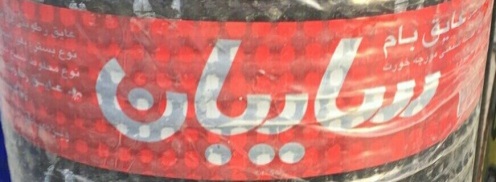 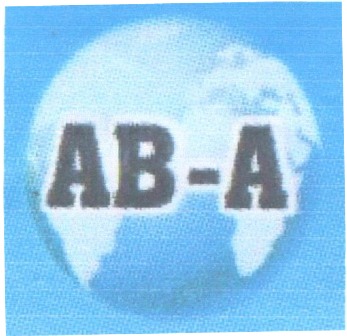 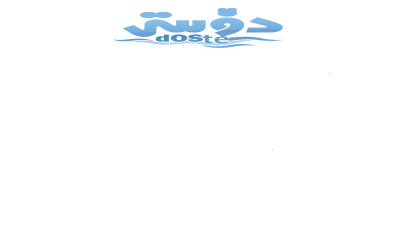 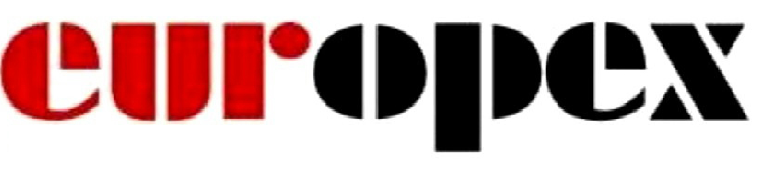 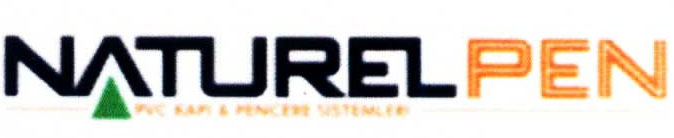 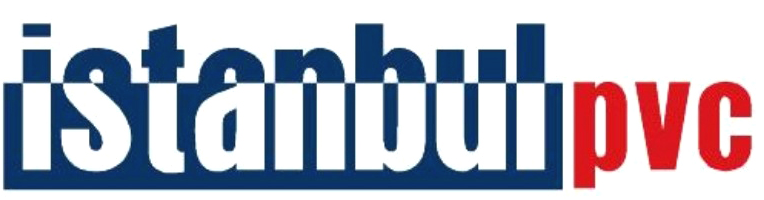 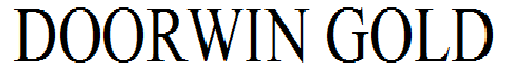 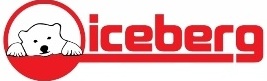 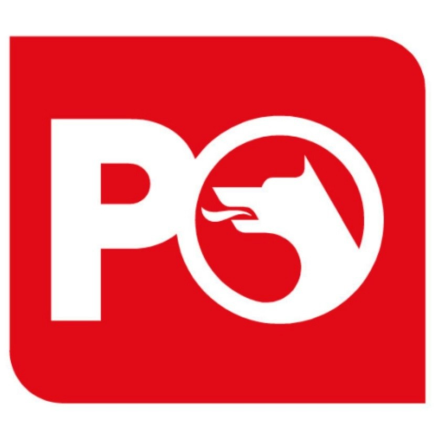 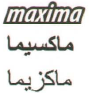 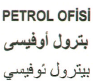 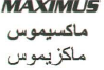 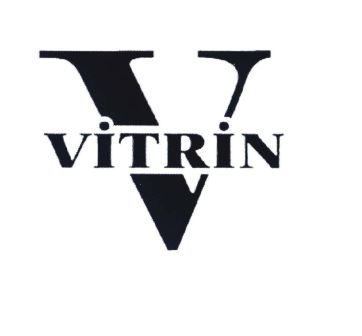 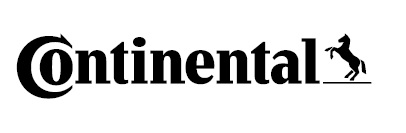 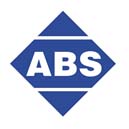 ذمارةى لاثةرِةىبلاَوكراورقم تسلسل النشرةرِيَكةوتى ثيَشكةش كردنى داواكارىتاريخ تقديم الطلبخاوةنى هيَمامالك العلامةهيَماى بازرطانىالعلامة التجاريةثؤلىصنف26/8/2018كؤمثانياي الوزيرشركة الوزيرSmiley           3أ-ب2/9/2018كؤمثانياي الوزيرشركة الوزيرAxion             3أ-ب2/9/2018كؤمثانياي الوزيرشركة الوزيرKLIN               3ا-ب26/8/2018كؤمثانياي الوزيرشركة الوزيرLix                    3أ-ب26/8/2018كؤمثانياي الوزيرشركة الوزير                        اكستر3أ-ب26/8/2018كؤمثانياي الوزيرشركة الوزيرEcos                3أ-ب26/8/2018كؤمثانياي الوزيرشركة الوزيرRin                  3أ-ب5/9/2018Beiersdorf AGLABLLO           3ج5/9/2018Beiersdorf AG8*4            3أ-ج5/9/2018Beiersdorf AG8*43أ-ج10/9/2018CONG CO PHAN SUA VIET ( VINA MILK) ALPHA29ه10/9/2018CONG CO PHAN SUA VIET ( VINA MILK)Southern Star29ه5/9/2018SAINTA GOBAIN WEBERالشكل 1أ-2أ-ب-ج-3ب-17ب-19أ-ب-19أ-ب-ج-37أ-ب-41أ-ب-ج4/9/2018كؤمثانياي دليرشركة دليرATAS ALUMINYUM مع اشكل6أ-ل-ه4/9/2018كؤمثانياي دليرشركة دليرASIST ALUMINYUM مع اشكل6أ-ل-ه5/9/2018كارطةي كةلارمعمل كلارZagros Extra32ب9/9/2018كؤمثانياي كلارا انورشركة كلارا انورPRIMALAC5ب5/9/2018كارطةي كةلارمعمل كلارزاطروس ديوةzagros dewa32ب29/8/2018كؤمثانياي بةرضةلانشركة برجلانAlcohol Ether Mixture الكحول اثر ميكس1-2-4-3 أ-ب-19أ-39أ-ب-3529/8/2018كؤمثانياي بةرضةلانشركة برجلانريفورميت Reformate1-2-4-3 أ-ب-19أ-39أ-ب-3529/8/2018كؤمثانياي بةرضةلانشركة برجلا كؤمثانياي بةرضةلانشركة برجلان Xylene  زايلين1-2-4-3 أ-ب-19أ-39أ-ب-3529/8/2018كؤمثانياي بةرضةلانشركة برجلا كؤمثانياي بةرضةلانشركة برجلان سوَلفنت Solvent1-2-4-3 أ-ب-19أ-39أ-ب-3529/8/2018كؤمثانياي بةرضةلانشركة برجلا كؤمثانياي بةرضةلانشركة برجلانمتانول Methanol1-2-4-3 أ-ب-19أ-39أ-ب-355/9/2018كارطةى SEA GATEمعمل SEA GATEالباشا Pasha مع الشكل3أ-ب-ج-د5/9/2018المستقلة للتبغBUSINESS ROYAL مع الشكل34أ-ب-ج-د-ه-و5/9/2018Cosmetic Warriors LimitedLUSH3أ-ب-ج-د -35أ-ب-ج-5/9/2018Colgate – Palmolive MAX FRESH3ب-د-21ب-ج5/9/2018LINAS DEVELOPMENTLINAS42أ-ب27/8/2018كؤمثانياي حياة الطبيعيةشركة حياة الطبيعيةبيض فطور اليوم29د6/9/2018كؤمثانياي روَيالَشركة رويالR مع الشكل6ل-259/9/2018بازرطان ادهم اسماعيل عبد اللهتاتاجر ادهم اسماعيل عبد اللهسعد الدين SAADELDEEN  مع الشكل30ه18/9/2018حسن ياور بابكرZAHRA11ح-20أ-ب18/9/2018حسن ياور بابكرORGNAL11ح-20أ-ب18/9/2018حسن ياور بابكرReyhan11ح-20أ-ب17/9/2018كارطةي خيرات الصادقمعمل خيرات الصادقالاصيل AL- ASEEL مع الشكل29ب-ز 31أ17/9/2018كارطةي خيرات الصادقمعمل خيرات الصادقالصادق AL- SADIQ مع الشكل29ب-ز 31أ18/9/2018كؤمثانياي بةمشركة بةمبةم لايت/ BAM light / مع الشكل11أ18/9/2018كؤمثانياي بةمشركة بةمMNAWAR / مع الشكل11أ18/9/2018كؤمثانياي اسكان تورشركة اسكان تورمزمز29ز18/9/2018كؤمثانياي فومشركة فومFOAM مع الشكل21ب19/9/2018كارطةى شيريني رؤيامعمل حلويات رؤياSweet Ruya30ط19/9/2018MAMI LACMAMI LAC5-29ه19/9/2018كؤمثانياي أي كيشركة أي كيAkualys       11ه-ز-ح- 35أ-ب19/9/2018كارطةي زير معمل زيررِةسةنRASAN  +بةسةرجةم رِةنطةكان29-30-31أ18/9/2018اوميد محمود محمداوميد محمود محمدلاظي Lavey29ز-30أ18/9/2018اوميد محمود محمداوميد محمود محمدلؤظيLovey29ز-30أ18/9/2018AY TAC KASAB KABLO11أ17/9/2018كؤمثانياي ستار مارينا شركة ستار ماريناParkers3319/9/2018كارطةى زيَرمعمل زير
SUPER Jumbo مع الشكل (بة سةرجةم رِةنطةكان)29-30-31أ17/9/2018كؤمثانياي ستار مارينا شركة ستار ماريناGlen Paeker3323/9/2018كؤمثانياي ذا كويكراوتسكومبانيشركة ذا كويكراوتسكومبانيGOOD START29ه-30ح-32ب-ج23/9/2018كؤمثانياي ذا كويكراوتسكومبانيشركة ذا كويكراوتسكومبانيجوج ستارت29ه-30ح-32ب-ج                                                                                                                                                                            12/9/2018كؤمثانياي ( MPM CENTER)شركة( MPM CENTER)SMART مع الشكل33ب-ج32أ19/9/2018كؤمثانياي ميزان العدالةشركة ميزان العدالةM.A.L.CO 42ه23/9/2018عباس مراد عزيزعباس مراد عزيزالمراد AL MURAD30ه23/9/2018كؤمثانياي FAST WARESشركة  FAST WARESLEZZOO PHARMA مع الشكل3523/9/2018كارطةي ئاردي ساكار سيانمعمل طحين ساكار سيانكارطةى ئاردي ساكار sakar factory for flour30ح25/9/2018سربست عادل رمضانسربست عادل رمضانGOLD LIGHT مع الشكل34أ24/9/2018كؤمثانياي سروشتي كاروخشركة سروشي كاروخKarux SRUSHTI KARUKH COMPANY3ج-5أ-35ب-ج-3أ25/9/2018هيمن مغديد احمدهيمن  مغديد احمدoslo3أ-ب-5أ-16أ-30-29-3125/9/2018Audio Video Advertisement EntertainmentAVA MEDIA ENTERTAIMENT35أ24/9/2018كؤمثانياي روذة رسول شريفشركة روذة رسول شريفBe bello3أ-ب5/10/2018كؤمثانياي erbil feedشركة	 erbil feedErbil feed31و7/10/2018كؤمثانياي special places selective servicesشركة special places selective servicesLOft42أ27/9/2018كؤمثانياي بةختيار شركة بختيارRizi ريزي29و24/9/2018كؤمثانياي روذة رسول شريفشركة روذة رسول شريفسى دا3أ-ب8/10/2018Emergency Medical SupportEmergency Medical Support الدعم الطبي الطاريء مع الشكل42ج9/10/2018كؤمثانياي اسيا شركة اسياDEKA42ج24/7/2018فةرهاد عثمان حسنSAMAN30ه8/10/2018كارطةى طةشبينمعمل طشبينكارطةى طةشبينGashbin Factory6ه3/8/2018كؤمثانياى Blue Fiberشركة Blue FiberSuper Net35-37ج26/9/2018كارطةي مادمعمل مادMad boy2أ8/10/2018بازرطان احمد رشيد امينالتاجر احمد رشيد امينشانى هةلَةبجةShani Halabja30د-ه-ح-ط-ي-ك-ت-ف-ر-3أ-16أ-29ه-ز-ج-د-و-ح – 31أ-ز10/10/2018كؤمثانياي قةرسيلشركة قةرسيلقةرسيل3110/10/2018TMT LIMITED LIBILTY COMPANYTMT29ه14/10/2018اسعد رحمان عزيزاسعد رحمان عزيزروبال  RUBAL3أ-ب-ج- 16أ-29ج-ه-و-ز-ح-30أ-ب-ج-د-ه-ك-ل-م-ن-ع-ف-ص-ر-ح-س14/10/2018WHITE KINGDOM24 H TAXI35ب-39أ14/10/2018شهاب مامند سعيدشهاب مامند سعيدالملكي Al Malaki3-ب-ج-د-16أ-29ج-د-ح11/10/2018كؤمثانياي LIVE DREAMشركة LIVE DREAMHD BOX38أ26/9/2018وةزارةتي بازرطاني و ثيشةسازيزيت عربت29و3/10/2018التاجر هيوا عبد الله رشيدTUFAN6ك-11ح-ط2/10/2018ريدار رشيد حمد امينسكاي انجليني34أ8/10/2018كؤمثانياي بي سي ايشركة بي سي ايبي سي اي B C I6ل-35ب-38أ26/9/2018كومثانياي طرق المفتوحشركة طريق المفتوحObr39أ-ج8/10/2018خليل عبو مرزاFALKENOIL مع الشكل والتصميم4أ2/10/2018بازرطان ادهم اسماعيل عبد اللهالتاجر ادهم اسماعيل عبد اللهGularaz Tea ضايطولةرةز مع الشكل30ب2/10/2018بازرطان ادهم اسماعيل عبد اللهالتاجر ادهم اسماعيل عبد اللهCHAYACHI TEA شاي ضايةضي مع الشكل30ب9/10/2018كؤمثانياي هالة السماءشركة هالة السماءهاله halleh29ه10/10/2018كؤمثانياي باخي سيوانشركة باخي سيوانحريم السلطان/ مع الشكل3-29-309/10/2018هيوا حسن ابو بكرDeniz Firat11ح10/10/2018كؤمثانياي سياو شركة سياوOVME9ح-11ب-د-ه-و-ز-ج15/10/2018كؤمثانياي كرونجيشركة كرونجيفيتاميلو Vitamelo32ب-ج15/10/2018كؤمثانياي كرونجيشركة كرونجيمكسيكو MEXICO32ب-ج15/10/2018كؤمثانياي كرونجيشركة كرونجياورنجينا ORANGINA32ب-ج15/10/2018كؤمثانياي كرونجيشركة كرونجيسوات Swat32ب-ج15/10/2018كؤمثانياي كرونجيشركة كرونجيVITAMIX32ب-ج15/10/2018كؤمثانياي كرونجيشركة كرونجيايفري داي Everyday32ب-ج15/10/2018كؤمثانياي كرونجيشركة كرونجيتويست Twist32ب-ج15/10/2018كؤمثانياي كرونجيشركة كرونجيهولي داي Holiday32ب-ج15/10/2018كؤمثانياي كرونجيشركة كرونجيسنابل Sanabel 32ب-ج15/10/2018كؤمثانياي كرونجيشركة كرونجيتوداي Today 32ب-ج15/10/2018كؤمثانياي كرونجيشركة كرونجيVITAMIX32ب-ج15/10/2018كؤمثانياي كرونجيشركة كرونجيفراي داي Friday 32ب-ج15/10/2018كؤمثانياي كرونجيشركة كرونجيظالينسياValencia32ب-ج15/10/2018كؤمثانياي كرونجيشركة كرونجيجوسي Juicy  32ب-ج15/10/2018كؤمثانياي كرونجيشركة كرونجيسي 4 C4 32ب-ج15/10/2018كؤمثانياي كرونجيشركة كرونجيسفن دايز  7days 32ب-ج15/10/2018كؤمثانياي كرونجيشركة كرونجينمبر وان number one 32ب-ج15/10/2018كؤمثانياي خالدلارشركة خالدلارBumble مع رسمة الالوان5ج-د-16أ15/10/2018EVAR KOZMETIK ISAAT TAAHHUT EVAR مع رسمة الالوان3أ-ب-5أ-16أ15/10/2018HALIL OGLU IC DIS TICARETMORAD TEA30أ-ب15/10/2018PELIT ARSALAN KONTRPLAK FABRIKASILEGNOSTAR مع رسمة الالوان  19أ-و-ب-ج-د15/10/20158كؤمثانياي كارا هوجاشركة كارا هوجاAYLUX3أ-ب15/10/2018محمد نزار حبوب بن محمد اسامةLamis لميس 3أ-ب-ج15/10/2018محمد نزار حبوب بن محمد اسامةTouri الطوري3أ-ب-ج17/10/2018كؤمثانياي ايادشركة ايادGOOD30ر-32ب17/10/2018كؤمثانياي مافشركة مافMAF FACTORY6ك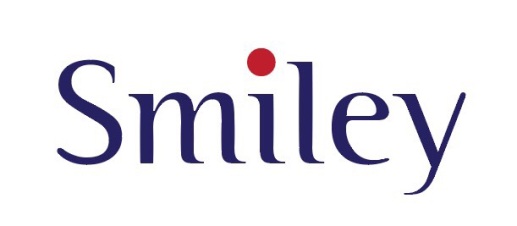 0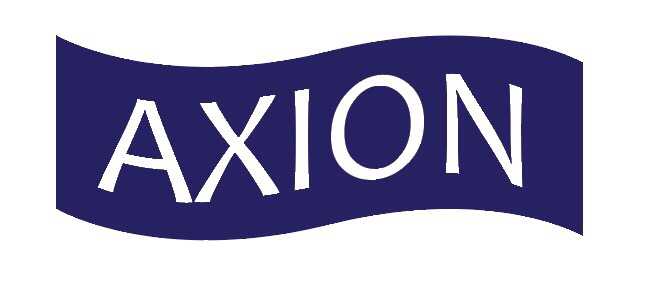 0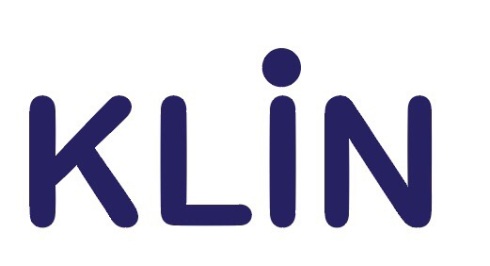 0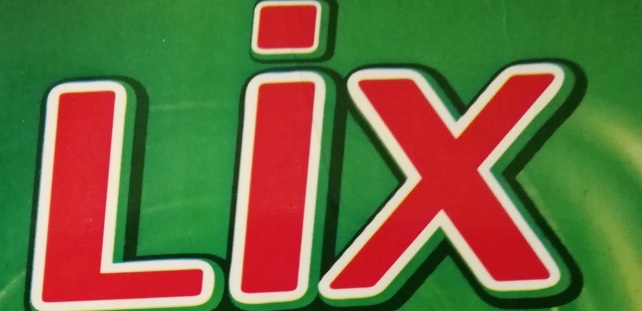 0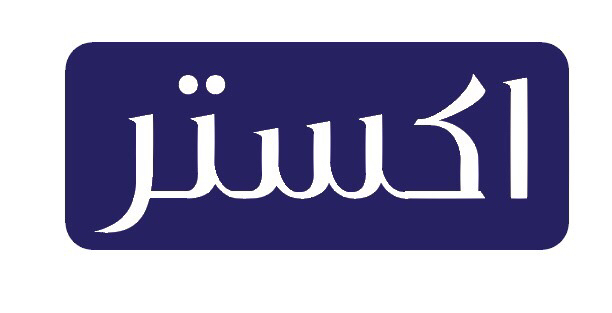 0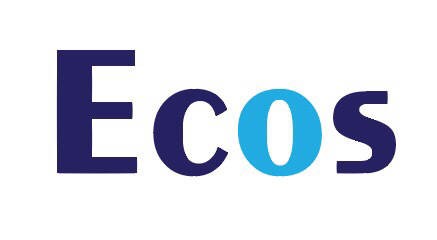 0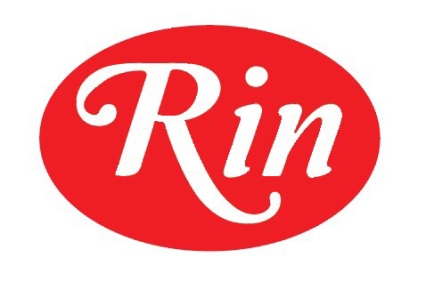 0000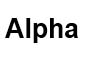 0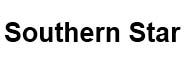 0000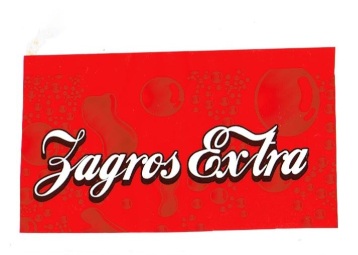 0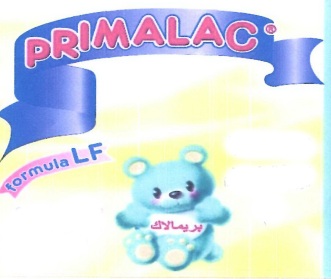 0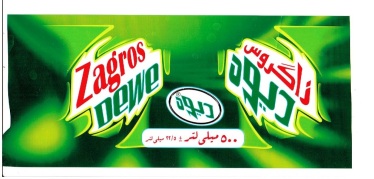 0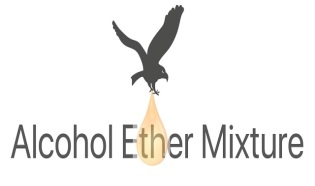 0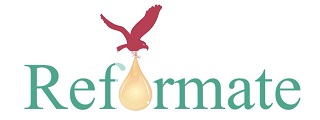 0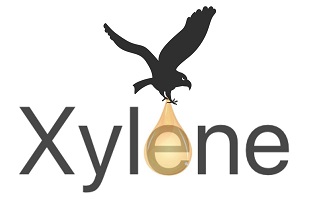 0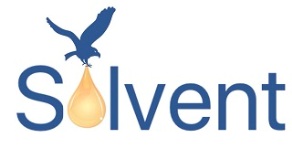 0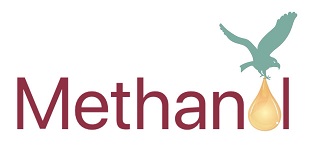 0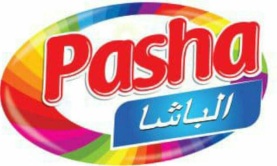 000000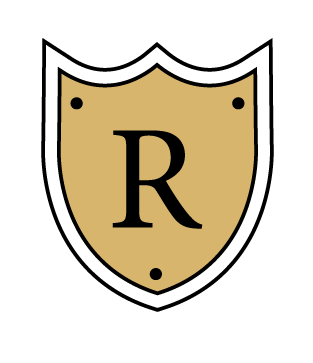 0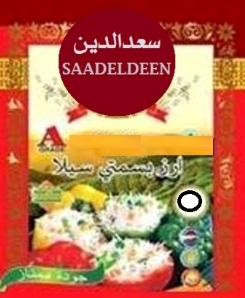 0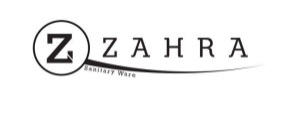 0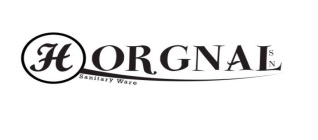 0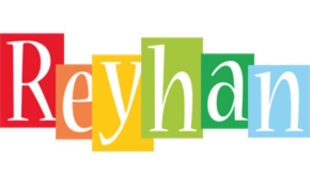 0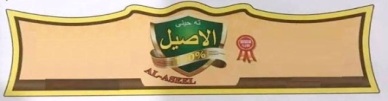 0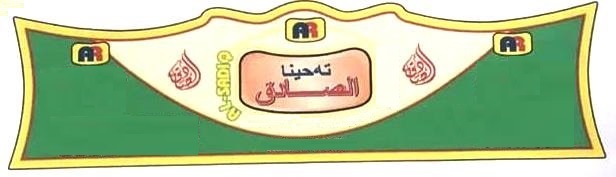 0000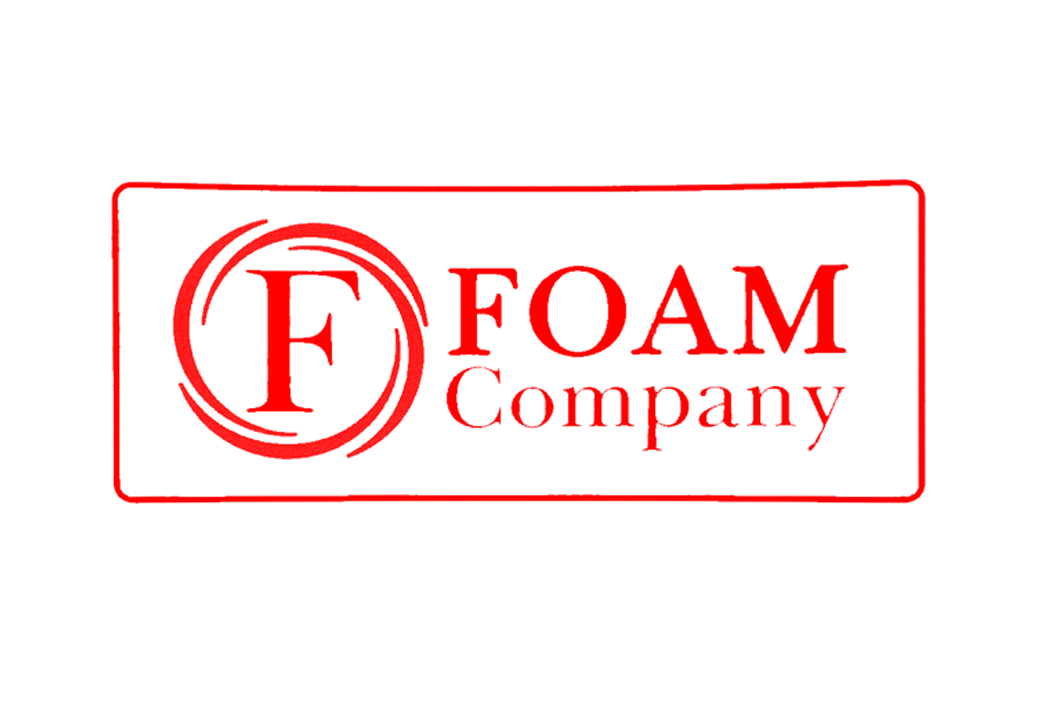 000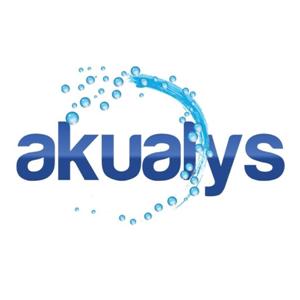 0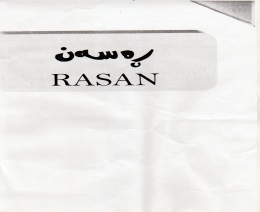 0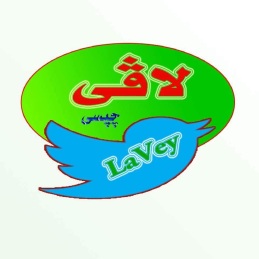 0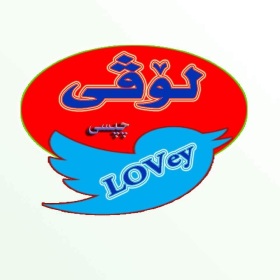 0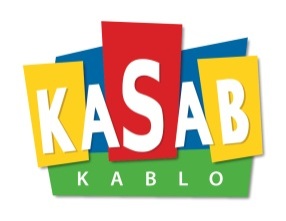 0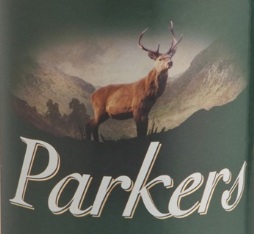 0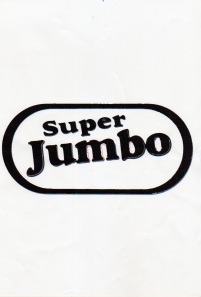 0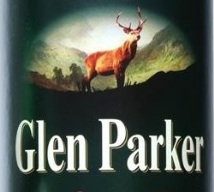 000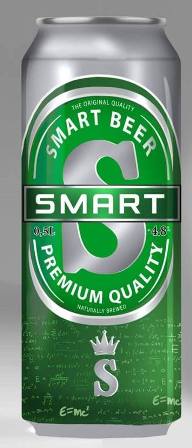 00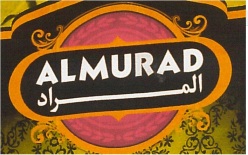 0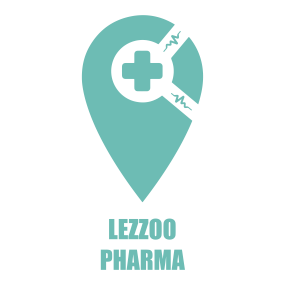 0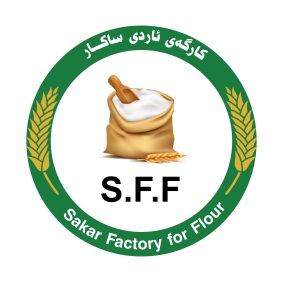 0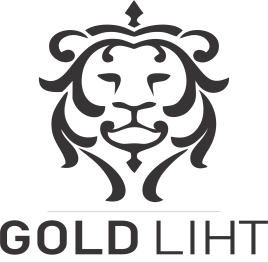 0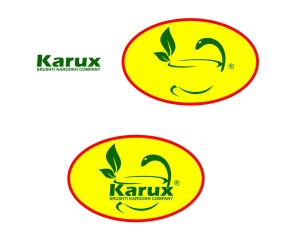 0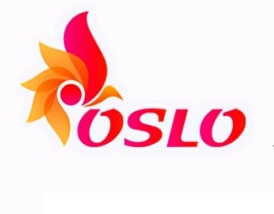 0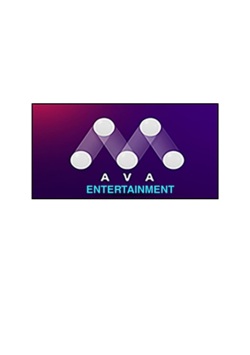 0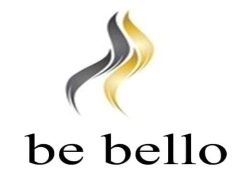 00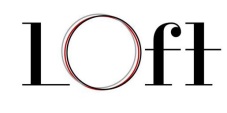 00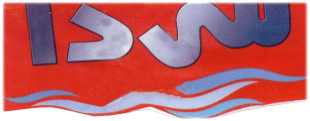 0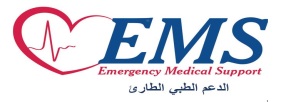 00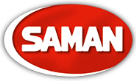 0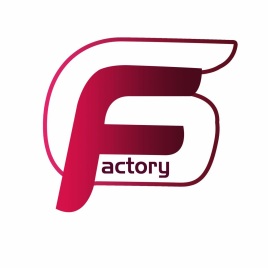 0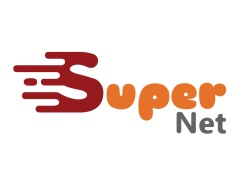 0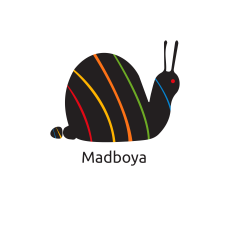 0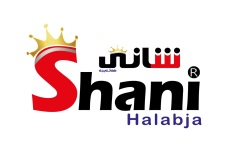 000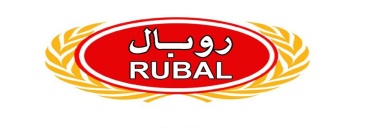 0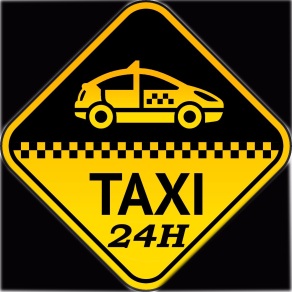 0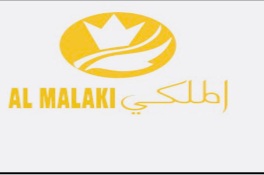 0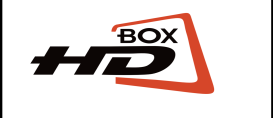 000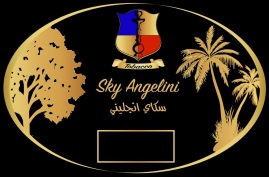 0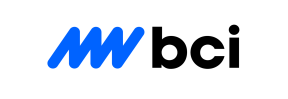 00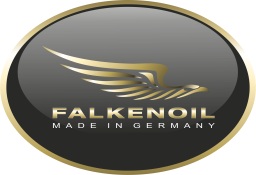 0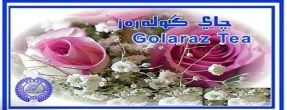 0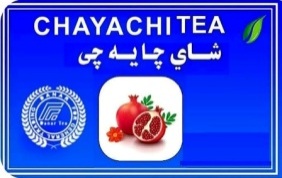 0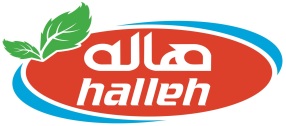 0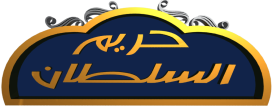 000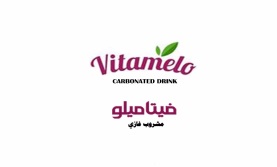 0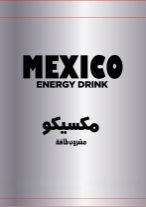 0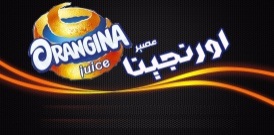 0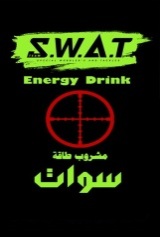 0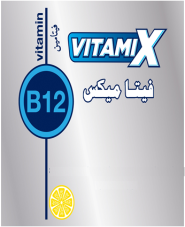 0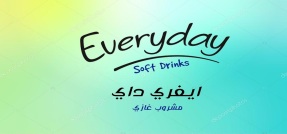 0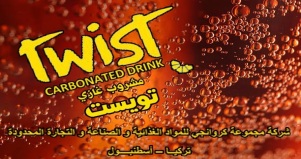 0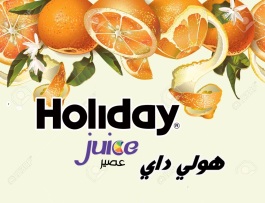 0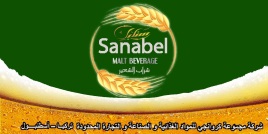 0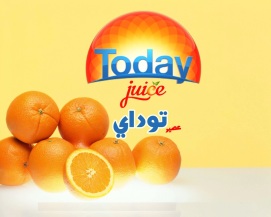 0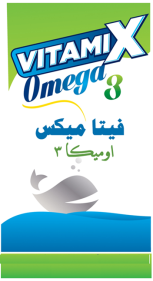 0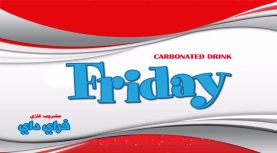 0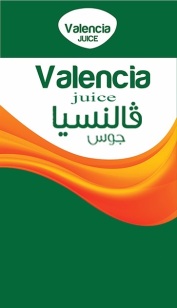 0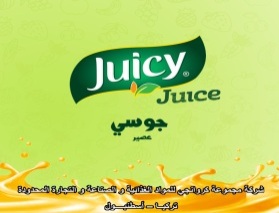 0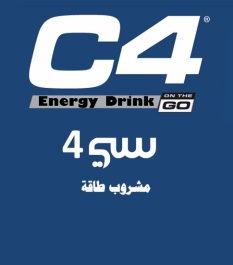 0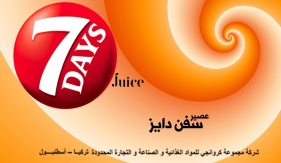 0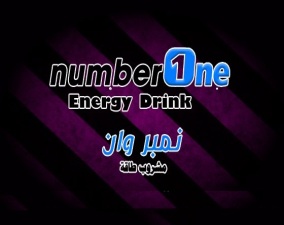 0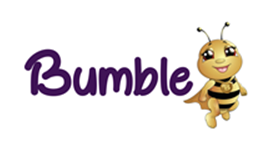 0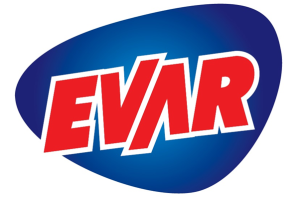 0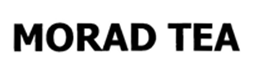 0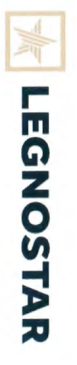 0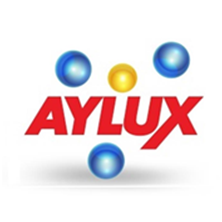 0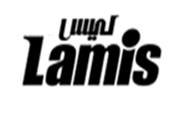 0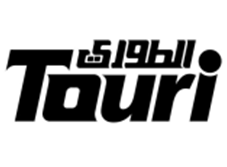 0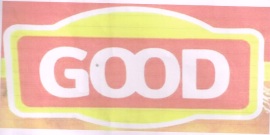 0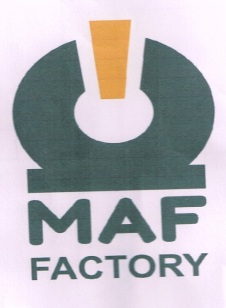 00